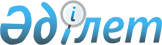 Об образовании избирательных участков на территории Енбекшиказахского районаРешение акима Енбекшиказахского района Алматинской области от 19 декабря 2019 года № 12-06. Зарегистрировано Департаментом юстиции Алматинской области 23 декабря 2019 года № 5358.
      Сноска. Заголовок решения в редакции решения акима Енбекшиказахского района Алматинской области от 29.12.2022 № 11-02 (вводится в действие после дня его первого официального опубликования).
      В соответствии с пунктом 1 статьи 23 Конституционного Закона Республики Казахстан от 28 сентября 1995 года "О выборах в Республике Казахстан", пунктом 2 статьи 33 Закона Республики Казахстан от 23 января 2001 года "О местном государственном управлении и самоуправлении в Респулике Казахстан", аким Енбекшиказахсого района РЕШИЛ:
      1. Образовать избирательные участки на территории Енбекшиказахского района согласно приложению к настоящему решению.
      Сноска. Пункт 1 в редакции решения акима Енбекшиказахского района Алматинской области от 29.12.2022 № 11-02 (вводится в действие после дня его первого официального опубликования).


      2. Признать утратившим силу решение акима Енбекшиказахского района "Об образовании избирательных участков для проведения голосования и подсчета голосов по Енбекшиказахскому району" от 24 декабря 2018 года № 12-14 (зарегистрирован в Реестре государственной регистрации нормативных правовых актов № 4979, опубликован 22 января 2019 года в Эталонном контрольном банке нормативных правовых актов Республики Казахстан).
      3. Контроль за исполнением настоящего решения возложить на руководителя аппарата акима Енбекшиказахского района Керимбекова Бекена Орынбековича.
      4. Настоящее решение вступает в силу со дня государственной регистрации в органах юстиции и вводится в действие по истечении десяти календарных дней после дня его первого официального опубликования.
      Сноска. Приложение в редакции решения акима Енбекшиказахского района Алматинской области от 14.12.2023 № 08-01 (вводится в действие после дня его первого официального опубликования). Избирательные участки на территории Енбекшиказахского района
      1. Избирательный участок № 119.
      Местонахождение избирательного участка: Алматинская область, Енбекшиказахский район, город Есик, улица Райымбек батыра строение № 44, фойе здания коммунального государственного учреждения "Средней школы имени Райымбек батыра" государственного учреждения "Отдел образования по Енбекшиказахскому району управления образования Алматинской области".
      Границы избирательного участка: город Есик, улицы полностью: Строительная, Дзержинского, Пархоменко, Целинная, Щорса, Лазо, Фурманова, Победы, Полевая, Ханкелды батыра, Оразбаева; 
      улица А. Малькеева № 95, 96, 97, 98, 99, 100, 101, 102, 103, 104, 105, 106, 107, 108, 109, 110, 111, 112, 113, 114, 115, 115 А, 115 Б, 115 Г, 116, 116 Б, 116 В, 116 Г, 117, 118,119, 120, 121, 122, 123, 124, 125, 126, 126 А, 126 Б, 127, 128, 129, 130, 131, 132, 133, 134, 134 А, 135, 135 А, 136, 137, 137 В, 138, 138 А, 139, 140, 141, 142, 143, 144, 145, 146, 147, 148, 149, 150, 151, 152, 153, 154 154 А, 155, 155 А, 156, 157, 158, 159,160, 161, 162, 163, 164, 165, 166, 167, 168, 169, 169 А, 170, 171, 172, 173, 174, 175, 176, 177, 178, 179, 180, 180 А, 181, 182, 183, 184, 185, 186, 187, 188; 
      улица Абая № 1, 2, 3, 4, 5, 6, 7, 7 А, 8, 9, 9 А, 10, 11, 12, 13, 14, 15, 15 А, 16, 17, 18, 19, 20, 21, 22, 23, 24, 24 А, 25, 26, 26 А, 27, 28, 28 А, 29, 30, 31, 31 А, 32, 33, 33 А, 34, 34 А, 35, 35 А, 36, 37, 38, 39, 40, 41, 42, 43, 44, 45, 46, 47, 48, 49, 50, 51, 52, 52 А, 53, 55, 57;
      улица С. Абдиева № 1, 1 А, 2, 2 А, 3, 4, 5, 6, 6 А, 7, 8, 9, 10, 11, 12, 13, 14, 15, 15 А, 16, 17, 18, 19, 20, 21, 22, 23, 23 А, 24, 25, 26, 27, 28, 29, 30, 31, 32, 33, 33 А, 34, 35, 36, 37, 37 А, 38, 39, 40, 41, 42, 43, 44, 45, 46, 47, 48, 50, 50 А, 52, 54, 54 А;
      улица Р. Токатаева № 1, 1 А, 2, 3, 4, 4 А, 4 Б, 5, 6, 6 А, 7, 7 А, 7 Б, 8, 9, 9 А, 10, 11, 11 А, 12, 13, 14, 15, 16, 17, 17 Б, 18, 19, 19 Б, 19 В, 19 Г, 19 Д, 20, 20 А, 20 Б, 21, 21 А, 22, 22 А, 23, 23 А, 24, 25, 26, 26 А, 27, 28, 29, 29 А, 30, 31, 31 А, 32, 33, 34, 35, 35 А, 36, 37, 38, 39, 40, 41, 42, 42 А, 42 Б, 43, 44, 45, 46, 47, 48, 49, 50, 51, 52, 52 А, 53, 54, 55, 56, 57, 58, 59,60, 61, 62, 63, 64, 65, 66, 67, 68, 69, 70, 72; 
      улица М. Ауэзова № 1, 1 А, 1 Б, 2, 3, 4, 5, 6, 7, 7 А, 8, 9, 10, 11, 12, 13, 13 А, 14, 14 А, 16, 18, 20, 22, 24, 26, 26 А;
      улица К. Жаманкараева № 1, 2, 2 А, 2 Б, 3, 4, 5, 6, 7, 8, 9, 10, 11, 13, 15, 15 А;
      улица Первомайская № 1, 2, 2 Б, 3, 4, 4 А, 5, 5 А, 5 Б, 6, 6 А, 7, 8, 8А, 9, 10, 11, 12, 13, 13 А, 13 Б, 14, 15, 16, 17, 18, 19, 20, 21, 22, 23, 24, 25, 26, 27, 28, 29, 30, 32, 32 А; 
      улица Циолковского № 2, 2 А, 2 Б, 4, 4 А, 6, 8, 10, 10 А, 12, 14, 16, 18, 20, 22, 24, 26, 28, 30; 
      улица Райымбек батыра № 23, 25, 25 А, 27, 27 А, 27 Г, 27 Д, 29, 29 А, 31, 33, 35, 35 А, 35 Б, 35 В, 36, 37, 37 А, 37 Б, 38, 38 А, 38 Б, 39, 39 А, 40, 41, 42, 43, 43 А, 44, 45, 46, 47, 48, 49, 50, 51, 52, 53, 54, 55, 56, 57, 58, 59, 60, 61, 62, 63, 64, 66, 68, 70, 149;
      улица Васильева № 19, 21, 21 А, 22, 23, 23 А, 24, 24 А, 25, 26, 27, 28, 29, 29 А, 29 В, 30, 30 А, 31, 32, 33, 34, 35, 36, 37, 38, 39; 
      улица Грибоедова № 1, 3, 5, 7, 9, 11, 13, 15, 17, 19, 21; 
      переулки: А. Малькеева, Ханкелды батыра, Звездный. 
      2. Избирательный участок № 120.
      Местонахождение избирательного участка: Алматинская область, Енбекшиказахский район, город Есик, улица Абая строение № 98, здание коммунального государственного учреждения "Есикский специализированный лицей-интернат для одаренных детей "БІЛІМ–ИННОВАЦИЯ" имени А. Малькеева" государственного учреждения "Управление образования Алматинской области".
      Границы избирательного участка: город Есик, улицы полностью: Куйбышева, Орджоникидзе, Мира, Урицкая, Кали Нурбаева, Нурсалим Жакыпов, Кирова, Чайковского, Суворова, Грушовая, Вишневая, Речная, Стадионная, Колхозная; 
      улица Циолковского № 1, 3, 3 А, 5, 7, 9, 11, 11 А, 13, 15, 17, 19, 21,23, 23 А, 25, 27, 29, 31, 31А; 
      улица Первомайская № 31, 33, 34, 35, 36, 37, 38, 39, 40, 41, 42, 43, 44, 45, 46, 47, 49, 51, 53, 55, 57, 59, 61, 63, 63 А, 65, 67, 69, 71, 73, 75, 77, 79, 81, 83, 85, 87, 89, 91, 93, 95, 97, 99, 99 А, 101, 103, 105, 107, 109, 111, 113, 115;
      улица М. Ауэзова № 15, 17, 17 А, 19, 19 А, 21, 23, 25, 25 А, 27, 28, 29, 29 А, 30, 31, 31 А, 32, 33, 34, 35,36, 37, 37 А, 38, 39,40, 41, 42, 43, 44, 45, 46, 47, 47 А, 47 Б, 48, 49, 50, 51, 52, 53, 54, 54 А, 55, 56, 57, 58, 59, 59 А, 59 Б, 59 В, 59 Г, 60, 61, 61 А, 62, 63, 63 А, 63 Б, 64, 65, 66, 67, 68, 70, 70 А, 72, 72 А, 74, 76, 78, 78 А, 80, 80 А, 82, 82 А, 82 Б; 
      улица Р. Токатаева № 71, 71 А, 73, 73 А, 74, 75, 76, 77, 78, 79, 80, 81, 81 А, 82, 83, 84, 85, 85 А, 86, 87, 88, 89, 90, 91, 91 А, 92, 92 А, 93, 94, 95, 96, 96 А, 97, 98, 99, 100, 100 А, 101, 102, 103, 104, 105, 105 А, 106, 106 А, 107, 108, 109, 110, 110 А, 111, 112, 112 А, 113, 113 А, 114, 115, 117, 119, 121, 123, 125, 125 А, 127, 129, 129 А, 129 Б, 131, 133, 135, 137, 139, 139 А, 141, 143, 145, 147, 149, 151, 153; 
      улица Абая № 54, 56, 58, 58 А, 59, 60, 61, 62, 63, 64, 65, 66, 67, 68, 69, 70, 71, 71 А, 72, 73, 73 А, 74, 75, 76, 76 А, 77, 78, 79, 80, 81, 82, 83, 84, 85, 86, 87, 87 А, 88, 89, 90, 91, 92, 93, 94, 95, 96, 96 А, 97, 98, 98 А, 99, 100, 101, 102, 103, 103 Б, 104, 105, 105 Б, 106, 107, 107 А, 108, 109, 109 А, 110, 110 А, 111, 112, 113, 113 Б, 113 В, 113 Г, 114, 116, 118, 120, 122, 122 А, 124, 126, 126 Б, 128, 128 А, 130, 132, 134, 136;
      улица К. Жаманкараева № 12, 12 А, 14, 16, 16 А, 17, 18, 19, 20, 21, 22, 23, 24, 24 А, 25, 26, 27, 28, 29, 30, 31, 32, 33, 34, 35, 36, 37, 38, 38 А, 39, 40, 41, 42, 43, 43 А, 44, 45, 46, 47, 48, 49, 50, 51, 52, 53, 53 А, 54, 55, 56, 57, 58, 59, 60, 60 А, 61, 62, 63, 64, 65, 66, 66 А, 67, 68, 69, 70, 71, 72, 73, 74, 75, 75 А, 76, 77, 77А, 78, 79, 80, 81, 82, 83, 84, 85, 86; 
      улица К. Орымбетова № 1, 2, 3, 4, 5, 6, 7, 8, 9, 10, 11, 12, 13, 14, 15, 16, 17, 18, 19, 20, 21, 22, 22 А, 23, 24, 25, 25 А, 26, 27, 28, 29, 29 А, 30, 31, 31 А, 32, 33, 34, 35, 36, 37, 38, 39, 40, 41, 42, 43, 44,45, 46, 48, 50, 52, 54, 56, 58; 
      улица С. Абдиева № 49, 49 А, 51, 51 А, 53, 55, 56, 57, 58, 59, 60, 61, 62, 63, 64, 65, 66, 66 А, 67, 68, 69, 70, 71, 72, 73, 74, 75, 75 А, 76, 77, 78,79, 80, 80 А, 81, 82, 82 А, 83, 84, 85, 86, 86 А, 87, 88, 89, 90, 90 А, 91, 92, 92 А, 93, 94, 95, 95 А, 96, 97, 98, 99, 100, 102, 104, 106; 
      улица Фрунзе № 1, 2, 2 А, 3, 4, 4 А, 5, 6, 6 А, 7, 8;
      улица Алматинская № 96, 98, 100, 100 А, 100 В, 100 Г, 102, 104, 104 А, 104 Б, 104 В, 104 Г, 104 Д, 106, 108, 110, 112, 112/1, 114, 116, 118, 120, 122, 124, 126, 128, 130, 132, 134, 136, 138, 140, 140 А, 142, 144, 146, 146 А, 148, 150, 152, 154, 156, 158, 158 А, 160, 160 А, 162, 162 А, 164, 164 А, 166, 166 А, 168, 170, 170 А, 172, 174, 174 А, 174 В, 174 Г, 174 Д, 176, 178, 178 А, 180, 182, 184, 186, 188, 190, 192, 194, 196, 198, 200, 200 А; 
      улица Западная № 1, 1 А, 1 К, 1 Л, 2, 2 А, 3, 4, 4 А.
      3. Избирательный участок № 121.
      Местонахождение избирательного участка: Алматинская область, Енбекшиказахский район, город Есик, улица Абая строение № 138, здание коммунального государственного учреждения "Средняя школа № 4 имени Абылай хана" государственного учреждения "Отдел образования по Енбекшиказахскому району управления образования Алматинской области".
      Границы избирательного участка: город Есик, улицы полностью: Попова, Д. Кешубаева, Лермонтова, Грушовый сад, Подстанция;
      улица К. Жаманкараева № 87, 88, 89, 90, 91, 92, 93, 94, 95, 96, 97, 97 А, 98, 98 А, 99, 100, 101, 102, 103, 104, 105,106, 107, 108, 109, 111, 112, 112 А, 113, 114, 115, 116, 117, 118, 119, 120, 121, 122, 123, 124, 125, 126, 127, 128, 129, 130, 132;
      улица Р. Токатаева № 116, 118, 120, 120 А, 122, 124, 126, 126 Б, 128, 130, 132, 134, 136, 138, 140, 142, 144, 146, 148, 150, 152, 154, 155, 155 А, 156, 156 А, 157, 157 А, 158, 159, 160, 161, 162, 162 А, 163, 165, 167; 
      улица Первомайская № 48, 50, 52, 52 А, 54, 56, 56 А, 58, 60, 62, 64, 66, 68, 70, 72, 74, 76, 78, 80, 82, 84, 86, 88, 90, 92, 94, 96, 98, 100, 102, 104, 106, 108, 110, 110 А, 112, 114, 116, 117, 118, 119, 120, 121, 123, 125, 127, 129, 131, 133, 135, 135 А, 137, 139, 139 А, 141, 143, 145, 147, 147, А, 149, 151, 153, 155, 157, 159, 161, 163, 165, 167, 169, 171, 173, 175, 177, 179; 
      улица К. Орымбетова № 47, 49, 51, 53, 55, 55 А, 57, 59, 60, 61, 62, 62 А, 63, 64, 64 А, 65, 66, 67, 67 А, 68, 69, 70, 71, 72, 73, 74, 75, 76, 77, 78, 79, 80, 81, 82, 83, 84, 85, 85 А, 86, 87, 87 А, 88, 89, 90, 91, 92;
      улица С. Абдиева № 101, 103, 105, 107, 108, 109, 110, 111, 112, 113, 114, 115, 115 А, 116, 117, 118, 119, 119 А, 120, 121, 122, 124, 126, 128, 130, 132, 134, 136; 
      улица Островского № 2, 4, 4 А, 6, 8, 10, 12, 14, 14 А, 16, 18, 20, 22, 24, 26, 28, 30, 32, 34, 34 А, 36, 38, 40, 42, 44, 46, 48, 50, 50 А, 52, 54, 56, 58, 60, 62, 62 В, 64, 66, 68, 70, 70 А, 72, 74, 75, 76, 77, 78, 79, 80, 81, 82, 83, 83 А, 84, 85, 85 А, 86, 87, 88, 88 А, 89, 89 А, 90, 90 А, 91, 92, 92 А, 93, 93 А, 93 Б, 95, 95 А, 97, 99, 100, 101, 103, 105, 107, 202;
      улица Пушкина № 1, 2, 3, 3 А, 4, 5, 5 А, 6, 7, 8, 9, 10, 11, 12, 13, 14, 15, 16, 17, 18, 19, 20, 21, 22, 22 А, 23, 24, 25, 26, 26 А, 27, 28, 30; 
      улица Жамбыла № 1, 2, 3, 4, 5, 6, 7, 7 А, 8, 8 А, 9, 9 А, 10, 10 А, 11, 12, 13, 14, 15, 16, 16 А, 17, 18,19, 20, 21, 22, 23, 24, 25, 26, 27, 27 А, 28, 28 А, 29, 30, 31; 
      улица Абая № 115, 117, 117 А, 119, 121, 123, 125, 127, 129, 131, 133, 135, 135 А, 137, 137 А, 138, 139, 140, 140 А, 141, 142, 143, 144, 145, 146, 147, 147 А, 148, 148 А, 149, 150, 151, 152, 153, 153 А, 154, 155, 156, 157, 158, 160, 162, 164, 166, 168, 170; 
      улица Западная № 5, 6, 7, 8, 9, 10, 11, 11 Б, 12, 13, 14, 14 Б, 14 В, 15, 16, 16 А, 16 Б, 17, 18, 18 А, 19, 20, 21, 22, 23, 23 А, 23 Б, 24, 25, 25 А 26, 26 А, 27, 29, 30; 
      переулки: Попова, Абая, Первомайский. 
      4. Избирательный участок № 122.
      Местонахождение избирательного участка: Алматинская область, Енбекшиказахский район, город Есик, улица Абая строение № 231 А, фойе здания коммунального государственного учреждения "Средняя школа имени Р. Токатаева" государственного учреждения "Отдел образования по Енбекшиказахскому району управления образования Алматинской области".
      Границы избирательного участка: город Есик, улицы полностью: Крупская, Омская;
      улица Ломоносова № 15, 16, 17, 18, 18 А, 19, 20, 20 А, 21, 22, 23, 24, 24 А, 25, 26, 27, 28, 29, 30, 31, 32, 32 А, 33, 34, 35, 36, 37, 38, 39, 40, 41, 42, 43, 43 А, 43 Б, 43 В, 43 Д, 44, 45, 46, 47, 47 Б, 48, 49, 49 А, 49 Б, 50, 51, 52, 53, 54, 55, 56, 56 А, 57, 58, 59, 60, 62, 63, 63 А, 64, 65, 66, 67; 
      улица Островского № 33, 35, 37, 39, 41, 43, 45, 47, 47 А, 49, 51, 53, 55, 57, 59, 59 А, 61, 61 А, 61 Б, 63, 63 А, 65, 67, 67 А, 69, 71, 73; 
      улица К. Жаманкараева № 131, 133, 134, 135, 136, 137, 137 А, 138, 139, 140, 141, 142, 143, 144, 145, 145 А, 146, 147, 148, 149, 150, 151, 152, 153, 154, 155, 155 А, 156, 157, 158, 159, 160, 161, 162, 163, 163 А, 164, 165, 166, 167, 168, 169, 169 А, 170, 171, 172, 173, 173 А, 174, 175, 176, 177, 178, 179, 180, 181, 182, 183, 184, 185, 186, 187, 188, 189, 190, 191, 191 А, 192, 192 А, 193, 194, 196, 196 А, 198, 200, 202, 204, 206, 208, 208 А, 210; 
      улица Пушкина № 27 А, 27 Б, 29, 29 А, 31, 32, 32 А, 33, 33 А, 34, 34 А, 35, 36, 36 А, 37, 37 А, 38, 39, 40, 40 А, 41, 42, 43, 44, 45, 46, 47, 47 Б, 48, 49, 49 А, 50, 51, 52, 53, 54, 55, 56, 56 А, 57, 58, 59, 60, 61, 62, 63, 64, 66, 70, 72, 74, 76, 78, 80, 82, 84, 84 А; 
      улица Р. Токатаева № 164, 166, 168, 170, 172, 174, 176, 178, 180, 182, 184, 186, 188, 190, 192, 194, 196, 198, 200, 202, 204, 206, 208, 210, 212, 214, 216, 218, 220, 220 А, 222, 222, А, 224, 226, 228, 230, 232, 234, 236, 236 А, 238, 238 А, 240, 242, 244, 246, 248, 250, 252;
      улица Жамбыла № 32, 33, 33 А, 34, 34 А, 35, 36, 37, 37 А, 38, 38 А, 39, 40, 41, 42, 43, 43 А, 45, 45 А, 45 Б, 46, 47, 47 А, 47 Б, 48, 49, 50, 50 А, 51, 51 А, 52, 53, 54, 55, 56, 75, 82, 249; 
      улица К. Орымбетова № 93, 93 А, 94, 94 А, 95, 95 А, 96, 96 А, 97, 98, 98 А, 98 В, 99, 100, 100 А, 101, 102, 102 А, 102 Б, 102 В, 103, 104, 105, 105 А, 106, 107, 108, 109, 110, 110 А, 111, 112, 113, 113 А, 114, 115, 116, 117, 118, 118 А, 119, 120, 121, 121 А, 122, 123, 124, 125, 126, 127, 127 А, 128, 129, 129 А, 130, 131, 132, 132 А, 133, 134, 135, 135 А, 136, 137, 138, 139, 140, 140 А, 141, 142, 143, 144, 145, 146, 147, 148, 148 А, 149, 149 А, 150, 151, 152, 153, 154, 156, 157, 158, 159, 161, 163, 165, 165 А, 167, 169, 171; 
      улица Чернышевского № 45, 46, 46 А, 47, 48, 49, 50, 50 А, 51, 52, 53, 54, 55, 56, 57, 58, 59, 60, 61, 62, 63, 64, 65, 66, 67, 68, 68 А, 69, 70, 71, 71 А, 71 Б, 71 В, 71 Г, 72, 73, 74, 75, 76, 77, 78, 79, 79 А, 80, 81, 82, 83, 84, 85, 86, 88, 89, 90, 91, 92; 
      улица Матросова № 46, 47, 48, 49, 50, 51, 52, 53, 54, 55, 56, 57, 58, 59, 60, 61, 62, 63, 63 А, 64, 65, 65 А, 66, 67, 68, 69, 70, 71, 72, 73, 74, 75, 76, 77, 79, 81, 83, 85; 
      улица Первомайская № 122, 124, 126, 128, 130, 132, 134, 136, 136 А, 138, 138 А, 140, 142, 144, 146, 146 А, 146 Б, 148, 148 А, 148 Б, 150, 150 А, 152, 154, 181, 181 А, 183, 185, 187, 189, 191, 193, 195, 197, 199, 201; 
      проспект Жамбыла № 26, 28, 28 А, 28 Б, 30, 32, 34, 36, 38, 40, 42;
      5. Избирательный участок № 123.
      Местонахождение избирательного участка: Алматинская область, Енбекшиказахский район, город Есик, улица Абая строение № 318 А, здание государственного коммунального казенного предприятия "Районный дом культуры имени Туманбая Молдагалиева" государственного учреждения "Отдел внутренней политики, культуры, развития языков и спорта".
      Границы избирательного участка: город Есик, улицы полностью: М. Маметовой, Амурская, Мечникова, Заводская;
      улица С. Абдиева № 141, 143, 145, 147, 149, 149 А, 151, 151 А, 153, 153 А, 155, 157, 159, 161, 163, 163 А, 165, 167, 169, 171, 173, 175, 177, 179, 181, 183, 183 А, 185, 187, 189, 191, 193, 195, 197, 199, 201, 203, 205, 206, 208, 210, 210 А, 210 Б, 212, 214, 216, 218, 220, 222, 224, 224 Б, 226, 228, 230, 232, 234,236, 238, 240, 242; 
      улица К. Орымбетова № 160, 160 А, 162, 164, 166, 168, 170, 172, 173, 174, 175, 176, 176 А, 176 Б, 176 В, 176 Г, 177, 177 А, 178, 179, 179 А, 180, 180 А, 181, 182, 183, 184, 185, 185 А, 186, 187, 188, 189, 189 А, 190, 191, 192, 193, 194, 195, 195 А, 196, 197, 198, 198 А, 199, 200, 200 А, 201, 201 А, 202, 203, 204, 205, 206, 207, 208, 208 А, 209, 210, 211, 212, 212 А, 213, 214, 215, 218, 220;
      улица К. Жаманкараева № 195, 197, 199, 201, 201 А, 203, 205, 207, 209, 211, 211 А, 212, 213, 213 А, 214, 215, 216, 217, 218, 219, 219 А, 220, 220 А, 220 Б, 221, 222, 222 А, 223, 224, 225, 226, 227, 228, 229, 230, 231, 232, 233, 234, 235, 236, 236 А, 237, 238; 
      улица Абая № 249, 249 А, 251, 253, 255, 257, 259, 261, 263, 265, 267, 268, 269, 270, 271, 272, 273, 274, 274 А, 275, 276, 277, 277 А, 277 Б, 277 В, 277 Д, 278, 279, 280, 281, 282, 283, 284, 285, 286, 287, 289, 289 В, 289 Г, 289 Д, 289 Е, 289 К, 290, 290 А, 290 Б, 292, 294, 296, 298, 300, 300 А, 302, 302 А, 304, 306, 308, 310, 312, 314, 314 А, 314 Б, 316, 318, 318/1, 318 А;
      улица Р. Токатаева № 254, 255, 256, 256 А, 257, 258, 259, 259 А, 260, 261, 262, 263, 264, 265, 266, 267, 268, 269, 269 А, 270, 271, 272, 272 А, 273, 274, 275, 276, 276 А, 277, 278, 278 А, 279, 280, 280 А, 280 В, 281, 282, 283, 284, 285, 286, 287, 288, 289 290; 
      улица Г. Тохтабаева № 43, 43 А, 44, 45, 46, 47, 47 А, 48, 49, 49 А, 49 В, 50, 51, 52, 53, 53 А, 53 Б, 54, 55, 55 А, 55 В, 56, 57, 58, 59, 60, 61, 61/1, 61/2, 61/5, 62, 62 А, 62 Б, 64, 66, 68, 70, 72; 
      улица Амангельды № 106, 108, 110, 112, 114, 114 А, 116, 116 А, 118, 118 А, 120, 122, 122 А, 124, 126, 126 А, 128, 130, 130 А, 130 Б, 130 В, 132, 134, 134 А, 136, 138, 140, 142, 144, 144 А, 144 Б, 146, 148, 150; 
      улица Торговая № 11, 11 А, 12, 13, 13 А, 14, 15, 16, 17, 18, 18 А, 19, 20, 21, 22, 23, 24, 25, 26, 27, 28, 29, 30, 31, 32, 33 А, 33 Б; 
      улица Ш. Кумаровой № 10, 11, 12, 13, 14, 15, 16, 17, 18, 19, 20, 21, 21 А, 22, 23, 23 А, 24, 25, 25 А, 26, 27, 28, 28 А, 29, 29 А, 30, 31, 31 А, 32, 33, 34, 35, 36, 37, 38, 38 А, 39, 40, 41, 42, 42 А, 43, 43 А, 44, 45, 46, 46 А, 47, 47 А, 48, 49, 50, 51, 51 А, 52, 53, 53 А, 54, 55, 56, 57, 58, 59; 
      проспект Жамбыла № 9, 11, 13, 15, 17, 19, 21, 21 А, 23, 25, 27, 31, 33, 35, 37, 39, 41, 43, 45, 47; 
      микрорайон № 1; 
      переулки: Заводской, Амангелды, Северный.
      6. Избирательный участок № 124.
      Местонахождение избирательного участка: Алматинская область, Енбекшиказахский район, город Есик, улица Абая строение № 320, здание государственного коммунального казенного предприятия "Есикский гуманитарно-экономический колледж" государственного учреждения "Управление образования Алматинской области".
      Границы избирательного участка: город Есик, улицы полностью: Ардагер, Болашак, Ынтымак, Желтоксан; 
      улица Абая № 291, 293, 295, 295 Б, 297, 299, 301, 303, 305, 307, 309, 309 А, 311, 313, 315, 317, 319, 320, 320 А, 321, 322, 322 А, 322 Б, 323, 324, 325, 326, 326 А, 327, 328, 328 А, 328 Б, 328 В, 328 Е, 328 К, 328 Л, 328 М, 329, 330, 330 А, 331, 332, 332 А, 332 Б, 332 В, 332 Г, 332 Д, 333, 334, 335, 336, 336 В, 336 Г, 336 Д, 336 Е, 336 К; 
      улица К. Орымбетова № 216; 
      микрорайоны: № 2, № 4. 
      7. Избирательный участок № 125.
      Местонахождение избирательного участка: Алматинская область, Енбекшиказахский район, город Есик, улица Марата Абдошулы Ыскак строение № 86, административное здание "Есикские районные электрические сети" управления электрических сетей Алматинской области акционерного общества "Алатау Жарык Компаниясы". 
      Границы избирательного участка: город Есик, улица полностью: Марата Абдошулы Ыскак;
      улица Амангельды № 97, 99, 101, 103, 105, 105 А, 107, 109, 111, 113, 113 А, 115, 117, 117 А, 117 Б, 117 В, 117 Г, 119, 121, 123, 125, 127, 129, 131, 133, 135, 137, 139, 141, 143; 
      улица Набережная № 96, 96 А, 97, 98, 99, 99 А, 100, 101, 102, 102 А, 102 Б, 103, 104, 105, 106, 107, 108, 109, 110, 110 А, 111, 112, 113, 114, 115, 116, 117, 118, 118 А, 119, 120, 121, 122, 123, 124, 125, 126, 127, 128, 129, 130, 131, 132, 132 А, 132 Б, 133, 134, 134 А, 135, 135 А, 136, 137, 138, 138 А, 138 Б, 140, 141, 142, 143, 143 А, 143 Б, 143 В, 144, 144 А, 145, 145 А, 145 Б, 147, 147 А, 149, 149 А, 149 Б, 151, 153, 153 А, 155, 157, 157 Б; 
      улица Торговая № 1, 2, 3, 4, 4 А, 5, 6, 6 А, 7, 8, 8 А, 9, 9 А, 9 Б, 9 В, 10, 10 А, 10 Б;
      улица Ш. Кумаровой № 1, 2, 2 А, 3, 3 А, 4, 5, 6, 7, 8, 9, 9 А;
      улица Ш. Валиханова № 11, 11 Б, 13, 15, 16, 16 Б, 16 В, 16 Г, 17, 18, 19, 20, 20 А, 20 Б, 21, 22, 23, 24, 24 А, 24 Б, 24 В, 25, 25 А, 25 Б, 26, 26 А, 26 Б, 27, 27 А, 28, 29, 30, 31, 31 Г, 32, 33, 33/1, 33 А, 33 Б, 33 В, 34, 35, 35 А, 36, 37, 38, 145 А, 145 Б, 145 В;
      улица Есикская № 18, 20, 22, 24, 24 А, 26, 26, 28; 
      проспект Жамбыла № 1, 3, 5, 6, 7, 7 А, 7 А/2; 
      микрорайон № 3. 
      8. Избирательный участок № 126.
      Местонахождение избирательного участка: Алматинская область, Енбекшиказахский район, город Есик, улица Алматинская строение № 37, фойе здания коммунального государственного учреждения "Средняя школа имени К. Сатпаева" государственного учреждения "Отдел образования по Енбекшиказахскому району управления образования Алматинской области".
      Границы избирательного участка: город Есик, улицы полностью: Менделеева, Малая, Волжский, А. Гайдара, Байкальская;
      улица Колесника № 1, 2, 3, 4, 5, 6, 7, 8, 9, 9 А, 10, 11, 11 А, 12, 13, 14, 15, 15 А, 16, 17, 18, 19, 20, 21, 22, 23, 24, 25, 26, 26 А, 27, 28, 28 А, 29, 29 А, 30, 31, 32 А, 34, 36, 38, 38 А, 38 Б, 40, 40 А, 42, 44, 46, 48, 50, 52, 54, 56, 58; 
      улица Одесская № 2, 4, 6, 8, 8 А, 10, 12, 14, 16, 18, 18 А, 20, 20 А, 22, 24, 26, 28, 30, 32, 34, 36, 38;
      улица аллея Алтын Адам № 23, 23 А, 25, 27, 29, 31, 33, 35, 37, 38, 39, 40, 41, 42, 42 А, 43, 44, 45, 46, 47, 48, 49, 50, 51, 52, 53, 54, 54 А, 54 Б, 54 В, 54 Г, 55, 56, 56 А, 57, 58, 58 Б; 59, 59 А, 60, 61, 62, 63, 63 А, 64, 65, 66, 67, 68, 69, 70, 71, 72, 73, 73 А, 74, 75, 76, 77, 78, 79, 80, 80 А, 81, 82, 83, 84, 84 В, 85, 85 А, 85 Б, 86, 87, 87 А, 88, 89, 90, 91, 92, 92 А, 93, 94, 95, 96, 97, 98, 99, 100, 101, 102, 102 А, 103, 104, 105, 106, 107, 108, 109, 110, 111, 112, 113, 113 А, 113 Б, 113 В, 113 Г, 113 Д, 113 Е, 113 К, 113 Л, 114, 115, 116, 117, 118, 120, 122, 122 Б; 
      улица Астана № 1, 1 А, 1 Б, 1 Е, 2, 3, 4, 5, 6, 7, 8, 8 А, 9, 9 А, 10, 11, 12, 12 А, 13, 14, 14 А, 15, 15 А, 16, 17, 18, 19, 20, 21, 21 А, 22, 23, 24, 25, 26, 27, 27 А, 28, 29, 30, 31, 32, 33, 34, 35, 35 А, 36, 37, 38, , 38 А, 39, 40, 41, 42, 42 А, 3, 44, 44 А, 45, 46, 46 А, 47, 47 А, 48, 49, 50, 51, 51 А, 52, 53, 54, 55, 56, 57, 58, 58 А, 59, 60, 61, 62, 63, 64, 65, 66, 67, 68, 69, 70, 70 А, 71, 72, 73, 74, 75, 75 А, 76, 76 А, 77, 77 А, 78, 79, 79 А, 81; 
      улица Алматинская № 37, 37 А, 39, 40, 41, 41 А, 41 Б, 41 В, 41 Г, 42, 43, 43 А, 44, 45, 45 А, 45 Б, 45 В, 46, 47, 47 А, 48, 49, 50, 51, 53, 53 А, 55, 57, 57 А, 59, 61, 61 А, 63, 63 А, 65, 65 А, 65 В, 67, 69, 71, 73, 75, 75 А, 75 Б, 77, 79, 81, 81 А, 83, 85, 87, 89, 91, 93, 95, 97, 99, 101, 103, 105, 107, 107 А, 109; 
      улица Гастелло № 24, 25, 26, 26 А, 27, 28, 29, 29 А, 30, 31, 32, 33, 34, 35, 36, 37, 38, 39, 40, 41, 42, 43, 44, 45, 46, 47, 48, 48 А, 49, 50, 51, 52, 53, 54, 55, 56, 57, 58, 58 А, 59, 60, 60 А, 61, 62, 62 А, 63, 64, 65, 65 А, 66, 67, 68, 69, 69 А, 70, 71, 71 А, 72, 73, 74, 75, 76, 76 А, 77, 78, 78 А, 79, 80 80 А, 81, 81 А, 82, 83, 84, 85, 86, 86 А, 87, 87 А, 88, 89, 90, 91, 92, 93, 94, 95, 96, 97, 98; 
      улица Матросова № 1, 2, 3, 4, 5, 6, 7, 8, 9, 10, 11, 11 А, 12, 13, 14, 15, 16, 17, 17 А, 17 Б, 18, 18 Б, 18 В, 20;
      улица Чернышевского № 1, 2, 3, 4, 5, 6, 7, 8, 9, 9 А, 10, 11, 12, 13, 14, 15, 17, 19; 
      улица Островского № 1, 3, 5, 7, 9, 11, 13, 13 А, 13, Б, 13 Г; 
      переулки: Глубинный, Волжский, А. Гайдара, Украинский, Зеленый, Одесский, Байкальский.
      9. Избирательный участок № 127.
      Местонахождение избирательного участка: Алматинская область, Енбекшиказахский район, город Есик, улица Астана строение № 1, здание филиала "Иле-Алатауское территориальное экплуатационно-техническое управление" государственного учреждения "Казселезащита" Министерства по чрезвычайным ситуациям Республики Казахстан.
      Границы избирательного участка: город Есик, улицы полностью: Некрасова, Крылова, Степная, Калинина, Коммунальная, Сакена Сейфуллина, Талгарская, Панфилова, Магжана Жумабаева, Жарокова, Бейимбета Майлина, Зазулина, Алии Молдагуловой, Спортивная, Юбилейная, Толе би, Казыбек би, Айтеке би, Байтерек; 
      улица Ш. Валиханова № 1, 1 А, 2, 3, 4, 5, 5 А, 5 В, 6, 7, 7 Б, 8, 9, 10, 12, 14; 
      улица Киевская № 11, 11 А, 12, 13, 14, 15, 16, 17, 18, 18 А, 18 Б, 19, 20, 21, 22, 23, 24, 25, 26, 27, 28, 29, 30, 31, 32, 33, 34, 35, 36, 37, 38, 39, 40, 41, 42, 43,44, 45, 46, 47, 48, 49, 50, 51, 52, 53, 54, 55, 56, 57, 58, 59, 60, 61, 62, 63, 64, 65, 66, 67, 68, 69, 70, 71, 72, 73, 74, 75, 76, 77, 78, 79, 80, 81, 82, 83, 84, 85, 86, 87, 88, 89, 90, 91, 91 А, 92, 92 А, 92 Б, 93, 95, 97, 99, 101; 
      улица Космонавтов № 1, 1 А, 1 Д, 3, 5, 7, 9, 11, 11 А, 11 Б, 13, 13 Б, 15, 17, 19, 21; 
      улица Крымская № 25, 26, 26 А, 27, 28, 29, 30, 31, 32, 33, 34, 35, 36, 37, 38, 39, 40, 41, 42, 43, 44, 45, 46, 47, 48, 49, 50, 50 А, 51, 52, 53, 54, 55, 56, 57, 58, 59; 
      переулки: Юбилейный, Водопроводный. 
      10. Избирательный участок № 128.
      Местонахождение избирательного участка: Алматинская область, Енбекшиказахский район, город Есик, улица Райымбек батыра строение № 44, спортивный зал здания коммунального государственного учреждения "Средней школы имени Райымбек батыра" государственного учреждения "Отдел образования по Енбекшиказахскому району управления образования Алматинской области". 
      Границы избирательного участка: город Есик, улицы полностью: Горная, Подгорная, Гражданская, Российская, Трудовая, Вавилова, 8 Марта, Уральская, Кавказская, Быковского; 
      улица А. Малкеева № 1, 1 А, 2, 2 А, 3, 4, 5, 5 А, 6, 7, 7 А, 8, 8 А, 8 Б, 8 В, 8 Г, 8 Д, 8 К, 8 Л, 8 М, 9, 9 А, 10, 10 А, 11, 12, 12 А, 13, 14, 14 А, 15, 16, 17, 18, 18 А, 19, 19 А, 20, 20 А, 20 Б, 20 В, 21, 22, 23, 24, 24 А, 25, 25 А, 26, 26 А, 26 Б, 26 В, 27, 27 А, 28, 28 А, 28 Б, 29, 30, 30 А, 31, 31 А, 31 Б, 32, 32 А, 32 Б, 33, 33 А, 34, 34 А, 34 В, 35, 36, 37, 38, 39, 39 А, 40, 40 А, 41, 42, 43, 43 А, 44, 45, 46, 46 А, 47, 47 А, 48, 49, 50, 51, 52, 53, 54, 55, 56, 57, 58, 59, 60, 61, 62, 63, 63 А, 64, 65, 66, 67, 68, 69, 70, 71, 72, 73, 73 А, 74, 75, 76, 77, 78, 78 А, 79, 80, 81, 82, 83, 84, 85, 86, 87, 88, 88 А, 89, 89 А, 90, 91, 91 А, 91 В, 91 Г, 91 Д, 91 Е, 92, 93, 93 А, 93 Б, 94; 
      улица Райымбек батыра № 1, 1 А, 1 Б, 1 В, 1 Г, 1 Д, 2, 3, 4, 4 А, 5, 5 Г, 6, 7, 8, 8 А, 9, 10, 11, 11 А, 12, 13, 14, 14 А, 14 В, 15, 15 А, 15 Б, 16, 16 А, 17, 18, 18 А, 19, 20, 20 А, 21, 22, 24, 26, 28, 28 А, 30, 30 А, 30 Б, 32, 34; 
      улица Васильева № 1, 2, 3, 4, 5, 6, 7, 7 А, 8, 9, 10, 11, 11 А, 12, 13, 14, 15, 16, 17, 18, 18 А, 18 В, 20; 
      улица Грибоедова № 2, 2 А, 2 Б, 2 Г, 2 Е, 4, 4 А, 6, 8, 10, 12, 14; 
      переулки: 8 Марта, Мирный, Братский, Карагачевый, Трудовой. 
      11. Избирательный участок № 129.
      Местонахождение избирательного участка: Алматинская область, Енбекшиказахский район, город Есик, улица Абая строение № 231 А, спортивный зал здания коммунального государственного учреждения "Средняя школа имени Р. Токатаева" государственного учреждения "Отдел образования по Енбекшиказахскому району управления образования Алматинской области".
      Границы избирательного участка: город Есик, улицы полностью: А. Чехова, Кошевого;
      улица Ломоносова № 1, 2, 3, 3 А, 3 Б, 4, 5, 6, 7, 8, 8 А, 9, 10, 10 А, 11, 12, 13, 14;
      улица Островского № 15, 17, 19, 21, 21 А, 23, 25, 27, 29, 31, 31 А; 
      улица Амангельды № 13, 15, 17, 19, 21, 23, 25, 27, 27 А, 29, 31, 32, 32 А, 33, 34, 35, 36, 37, 38, 39, 40, 41, 42, 43, 44, 45, 46, 47, 48, 49, 50, 51, 51 А, 52, 53, 54, 55, 56, 56 А, 57, 58, 59, 60, 61, 62, 63, 64, 65, 66, 66 А, 67, 68, 69, 70, 71, 71 А, 72, 72 А, 73, 73 А, 74, 75, 75 А, 76, 76 А, 77, 77 А, 78, 78 А, 78 Б, 79, 80, 81, 82, 83, 84, 85, 85 А, 86, 87, 87 А, 88, 89, 90, 91, 92, 93, 94, 95, 96, 98, 100, 100 А, 102, 102 А, 104, 104 А; 
      улица М. Ауэзова № 107, 109, 111, 113, 115, 117, 119, 121, 123, 125, 127, 129, 129 А, 131, 132, 133, 134, 135, 136, 137, 138, 139, 140, 140 А, 141, 142, 143, 144, 145, 146, 147, 148, 149, 150, 150 А, 151, 151 Б, 152, 153, 154, 155, 156, 157, 158, 159, 160, 161, 162, 162 А, 163, 163 А, 164, 165, 166, 167, 168, 169, 169 А, 170, 171, 172, 173, 174, 175, 176, 176 А, 177, 177 А, 178, 178 А, 179, 180, 181, 182, 182 Б, 184, 186, 188, 188 А, 190, 192, 194, 194 А, 196,196 А, 198, 200, 202, 204, 206, 208, 210, 210 А;
      улица Р. Токатаева № 169, 171, 173, 175, 175 А, 177, 179, 181, 183, 185, 187, 189, 191, 193, 195, 197, 199, 201, 201 А, 203, 205, 207, 209, 211, 213, 215, 215 А, 217, 219, 221, 223, 225, 227, 229, 231, 233, 235, 237, 239, 239 А, 241, 241 А, 243, 243 А, 245, 247, 247 А, 249, 251, 253, 253 А; 
      улица Чернышевского № 16, 16 А, 18, 20, 21, 22, 23, 24, 25, 25 А, 26, 27, 28, 29, 30, 31, 32, 32 А, 33, 34, 35, 36, 37, 38, 39, 40, 40 А, 41, 42, 42, 44;
      улица Матросова № 19, 20 А, 21, 22, 22 А, 22 Б, 23, 24, 25, 26, 27, 28, 29, 29 А, 30, 31, 32, 33, 33 А, 34, 35, 36, 37, 38, 39, 40, 41, 42, 43, 44, 45; 
      улица Набережная № 8, 10, 12, 13, 13 А, 14, 15, 16, 17, 18, 19, 20, 21, 21 А, 22, 23, 23 А, 24, 25, 26, 27, 28, 29, 30, 31, 31 А, 32, 33, 34, 35, 36, 37, 37 А, 37 Б, 38, 39, 40, 41, 41 Б, 42, 43, 43 Б, 44, 45, 45 А, 46, 47, 47 А, 48, 48 А, 48 Б, 49, 49 А, 49 Б, 50, 50 А, 51, 52, 53, 53 А, 54, 55, 55 А, 56, 56 А, 57, 58, 58 А, 59, 60, 61, 62, 63, 64, 65, 66, 67, 68, 69, 70, 71, 72, 72 А, 73, 74, 74 А, 75, 76, 77, 78, 79, 80, 80 А, 81, 81 А, 81 Б, 82, 83, 84, 85, 86, 86 А, 87, 88, 89, 90, 91, 92, 92 А, 93, 94, 95, 95 А; 
      улица Есикская № 2, 4, 6, 8, 10, 12, 14, 16; 
      улица Г. Тохтабаева № 1, 1 А, 2, 3, 4, 5, 6, 7, 8, 9, 10, 10 А, 11, 11 А, 12, 13, 14, 15, 16, 17, 17 А, 18, 19, 20, 21, 22, 22 А, 23, 24, 24 А, 25, 26, 26 А, 27, 28, 29, 30, 30 А, 31, 32, 33, 34, 35, 36, 37, 37 А, 38, 39, 40, 41, 41 А, 42; 
      проспект Жамбыла № 2, 4, 6, 8, 10, 12, 14, 16, 16 А, 18, 20, 22, 24;
      улица Абая № 159, 161, 163, 165, 167, 169, 171, 172, 173, 173 А, 174, 175, 175 А, 176, 177, 178, 178 А, 179, 180, 181, 182, 183, 184, 185, 186, 187, 187 А, 188, 189, 190, 191, 192, 193, 193 А, 194, 195, 196, 197, 198, 199, 200, 201, 202, 203, 203 А, 204, 205, 205 А, 205 Б, 205 Г, 206, 206 А, 207, 207 А, 208, 209, 210, 211, 212, 213, 214, 215, 216, 217, 218, 219, 220, 221, 222, 222 Б, 223, 224, 225, 226, 227, 227 А, 228, 229, 230, 230 А, 231, 231 А, 232, 233, 234, 235, 236, 236 А, 237, 238, 239, 240, 241, 241 А, 242, 242 А, 242 Б, 243,244, 245, 246, 247, 248, 250, 250 А, 252, 254, 256, 256 А, 258, 260, 262, 264, 266;
      улица С. Абдиева № 121, 123, 125, 127, 129, 131, 133, 135, 137, 138, 139, 140, 142, 144, 146, 148, 150, 152, 154, 156, 158, 160, 162, 162 А, 164, 164 А, 166, 168, 170, 172, 172 А, 174, 176, 176 А, 178, 180, 182, 182 А, 184, 186, 186 А, 188, 190, 192, 192 А, 192 Д, 194, 196, 196 А, 198, 198 Б, 198 В, 200, 200 А, 200 Б, 200 В, 200 Д, 202, 202 А, 202 Д, 204, 204 А, 204 Б, 204 Г; 
      переулки: М. Аманбаева, Набережный. 
      12. Избирательный участок № 130.
      Местонахождение избирательного участка: Алматинская область, Енбекшиказахский район, город Есик, улица Алматинская строение № 37, малый спортивный зал здания коммунального государственного учреждения "Средняя школа имени К. Сатпаева" государственного учреждения "Отдел образования по Енбекшиказахскому району управления образования Алматинской области".
      Границы избирательного участка: город Есик, улицы полностью: Нуркена Абдирова, Толегена Тохтарова, Ракымжана Кошкарбаева, Гоголя, Арычная, Таубоктеры, Самал, Достык, Наурыз, Туристическая, Новостройка 1, Новостройка 2, Малокрымская;
      улица Алматинская № 1, 1 А, 1 Б, 1 В, 1 Г, 1 Д, 1 Е, 1 Н, 2, 2 А, 2 Б, 2 В, 2 Г, 2 К, 2 М, 2 Н, 3, 3 А, 4, 4 А, 4 Б, 4 В, 4 Г, 4 Д, 4 Е, 4 К, 4 Л, 4 М, 4 Н, 4 П, 4 Т, 4 У, 5, 5 А, 5 Б, 6, 6 А, 6 Б, 6 В, 7, 8, 8 А, 8, Б, 8 К, 9, 10, 10 А, 11, 11 А, 12, 13, 13 А, 13 Б, 13 В, 13 Г, 14, 14 А, 15, 16, 17, 18, 19, 20, 20 А, 21, 22, 23, 24, 25, 26, 27, 28, 29, 30, 31, 32, 33, 34, 34 А, 35, 36, 38, 38 А;
      улица Одесская № 1, 1 А, 3, 5, 7, 9, 11, 13, 15, 17;
      улица Крымская № 1, 2, 2 А, 2 Б, 2 В, 3, 3 А, 4, 4 Б, 5, 5 А, 6, 6 А, 7, 8, 8 А, 9, 10, 10 А, 11, 12, 13, 13 А, 14, 15, 16, 17, 17 А, 18, 18 А, 19, 20, 21, 22, 23, 24;
      улица Киевская № 1, 1 Б, 2, 3, 4, 5, 6, 7, 8, 9, 9А, 10, 10 А;
      улица Космонавтов № 2, 2 Д, 4, 4 Б, 4 В, 6, 8, 10, 12, 14, 14 А, 14 Б, 16, 18, 20, 22, 42 А, 42 В;
      улица Астана № 80, 80 Б, 82, 82 А, 83, 84, 85, 85 А, 86, 87, 88, 89, 90, 90 А, 92, 93, 94, 95, 96, 97, 98, 99, 100, 101, 101 А, 102, 103, 103 А, 103 Б, 103 В, 103 Г, 103 Д, 104, 105, 105 А, 105 В, 106, 107, 108, 109, 109 А, 110, 111, 112, 113, 114, 114 А, 115, 116, 117, 117 А, 118, 119, 120, 121, 121 А, 122, 122 А, 123, 124, 125, 126, 127, 128, 129, 130, 130 А, 131, 133, 134, 134 А, 134 Б, 135, 136, 137, 138, 139, 140, 141, 142, 143, 144, 145, 146, 147, 148, 149, 150, 151, 152, 153, 153/2, 154, 154 А, 155, 155 А, 155 Б, 155 В, 155 Г, 156, 157, 157 А, 157 В, 158, 159, 160, 161, 162, 162 В, 163, 164, 164 А, 172;
      улица Колесника № 33, 35, 37, 39, 39 Г, 41, 43, 45, 45 А, 47, 47 А, 49, 51, 53, 55, 57, 59, 60, 60 А, 61, 62, 63, 64, 65, 66, 67, 68, 69, 70, 71, 72, 73, 73 А, 74, 75, 75 А, 76, 77, 78, 78 А, 79, 79 А, 80, 81, 82, 83, 84, 85, 86, 87, 88, 90, 90 А, 92, 94;
      улица аллея Алтын Адам № 119, 119 А, 119, Б, 119 В, 119 Г, 119 Д, 119 М, 121, 124, 124 А, 125, 126, 126 А, 127, 128, 128 А, 129, 130, 130 А, 130 Б, 130 В, 130 Г, 130 Д, 130 Е, 130 К, 130 Л, 130 М, 130 Н, 130 П, 130 Т, 131, 132, 132 А, 132 Б, 132 А, 132 Г, 133, 133 А, 134, 135, 136, 137, 138, 139, 140, 140 А, 140 Б, 140 В, 140 Г, 140 Д, 140 Е, 140 К, 141, 142, 142 Б, 142 Г, 143, 144, 144 А, 144 Б, 144 В, 144 Г, 145, 145 А, 146, 146 А, 146 В, 147, 148, 148 Г, 149, 150, 151, 152, 153, 153 А, 153 Б, 155, 155 А, 155 В, 155 Г, 155 Д, 157, 157 А, 159, 159 А, 159 Б, 159 В, 159 Г, 159 Д, 159 Е, 159 К, 159 Л, 159 М, 160 А, 161, 161 А, 161 Б, 163, 163 В, 167 А, 171, 175 А, 177, 179, 181, 183, 185, 185 А, 187;
      переулки: Западный, Алматинский, Киевский, Снежная, Кардон.
      13. Избирательный участок № 131.
      Местонахождение избирательного участка: Алматинская область, Енбекшиказахский район, город Есик, улица Абая строение № 138 А, здание учреждения "Частная гуманитарная гимназия".
      Границы избирательного участка: город Есик, улицы полностью: Чапаева, Карсакбайулы, Тиккелдиев;
      улица М. Ауэзова № 69, 69 А, 69 Б, 69 В, 71, 71 А, 73, 75, 75 А, 77, 79, 81, 83, 84, 85, 86, 87, 87 А, 88, 89, 90, 91, 91 А, 92, 92 А, 93, 93 А, 93 Б, 94, 95, 96, 97, 98, 99, 100, 101, 102, 103, 104, 104 А, 105, 106, 106 А, 108, 110, 112, 114, 116, 118, 120, 122, 122 А, 124, 124 А, 126, 128, 130; 
      улица Гастелло № 1, 2, 3, 4, 4 А, 5, 6, 6 А, 7, 8, 9, 10, 10 А, 10 Б, 11, 12, 13, 14, 15, 16, 16 А, 17, 17 А, 18, 19, 19 А, 20, 20 А, 21, 22, 22 А, 23; 
      улица Амангельды № 1, 2, 2 А, 3, 3 А, 4, 4 А, 5, 6, 6 А, 7, 8, 8 А, 9, 10, 11, 12, 14, 16, 18, 20, 22, 24, 26, 28, 30; 
      улица Набережная № 1, 2, 3, 3 А, 4, 5, 6, 7, 9, 11, 11 А; 
      улица Алматинская № 52, 52 А, 54, 56, 58, 60, 62, 64, 66, 68, 70, 72, 74, 76, 76 А, 78, 80, 82, 84, 86, 88, 90, 92, 94, 111, 113, 113 А, 115, 117, 119, 121, 123, 125, 127, 129, 131, 133, 135, 137, 137 А, 139, 141, 143, 145, 147, 149, 151, 153, 155, 157, 159, 161, 163, 165, 165 А, 167, 169,171, 171 Б, 173, 175, 175 В, 177, 179, 181, 183, 185, 187, 189, 189 А, 191, 193, 195, 197, 199, 201, 203, 205, 205 А, 207, 207 А, 209, 209 А, 209 Б, 209/1, 209/4, 209/6, 209/7, 209/8, 209/9, 209/10, 209/11, 209/12, 209/13, 211, 213, 215, 217, 217 А; 
      улица Фрунзе № 9, 10, 11, 12, 12 Е, 13, 14, 15, 16, 16 А, 17, 18, 19, 20, 21, 21 А, 22, 22 Б, 23, 24, 25, 26, 26 Б, 27, 27 А, 28, 29, 29 А, 30, 31, 32, 33, 34, 35, 36, 36 А, 37, 38, 39, 40, 41, 41 Б, 42, 43, 43 А, 44, 45, 46, 47, 47 А, 48, 49, 50, 51, 51 А, 52, 53, 53 А, 54, 55, 55 А, 56, 57, 57 А, 57 Б, 58, 59, 60, 61, 63, 65 А, 67;
      улица аллея Алтын Адам № 1, 2, 3, 4, 5, 6, 7, 8, 9, 10, 11, 11 Б, 12, 12 А, 12 Б, 13, 14, 15, 16, 17, 18, 19, 20, 21, 22, 24, 24 А, 26, 28, 30, 32, 34, 36; 
      14. Избирательный участок № 132.
      Местонахождение избирательного участка: Алматинская область, Енбекшиказахский район, Аватский сельский округ, село Ават, улица Абылай хана строение № 30, здание Дома Культуры села Ават при государственном коммунальном казенном предприятии "Районный дом культуры имени Туманбая Молдагалиева" государственного учреждения "Отдел внутренней политики, культуры, развития языков и спорта Енбекшиказахского района". 
      Границы избирательного участка: село Ават, улицы полностью: Абылайхана, Хамраева, Абая, Косаева, Садвакасова, Женис, Айдарлы, Ақбулак, Байконыр, Алматы, Улан, Медеу, Алии Молдагуловой, Атамекен, Ибдиминова, Гулистан, Панфилова, Сункар, Маншук Маметовой, Достык, Дормастер.
      15. Избирательный участок № 133.
      Местонахождение избирательного участка: Алматинская область, Енбекшиказахский район, Акшийский сельский округ, село Акши, улица Болек батыра строение № 56 Б, спортивный зал здания коммунального государственного учреждения "Средняя школа имени Болек батыра" государственного учреждения "Отдел образования по Енбекшиказахскому району управления образования Алматинской области".
      Границы избирательного участка: село Акши, улицы полностью: Болек батыра, Ажибая, Абая, Валиханова, Муратбаева, Даулетбая, К. Доненбаева, Ж. Найзабека, К. Егеубая, Жетысу, Сатай батыра;
      село Саз; 
      потребительские кооперативы садоводческие общества: "Тайфи-2", "Ризамат", "Жетісу", "Радуга", "Лотос". 
      16. Избирательный участок № 134.
      Местонахождение избирательного участка: Алматинская область, Енбекшиказахский район, Акшийский сельский округ, село Кайрат, улица Туркпена строение № 4, здание коммунального государственного учреждения "Кайратская основная средняя школа" государственного учреждения "Отдел образования по Енбекшиказахскому району управления образования Алматинской области".
      Границы избирательного участка: село Кайрат; Молочно - товарная ферма.
      17. Избирательный участок № 135.
      Местонахождение избирательного участка: Алматинская область, Енбекшиказахский район, Акшийский сельский округ, село Казатком, улица Ошакбая строение № 13 Б, здание коммунального государственного учреждения "Казаткомская основная средняя школа" государственного учреждения "Отдел образования по Енбекшиказахскому району управления образования Алматинской области". 
      Границы избирательного участка: село Казатком; участок Жарсу.
      18. Избирательный участок № 136.
      Местонахождение избирательного участка: Алматинская область, Енбекшиказахский район, Асинский сельский округ, село Кызылшарык, улица Максутова строение № 15, фойе здания коммунального государственного учреждения "Средняя школа имени М. Ауэзова" государственного учреждения "Отдел образования по Енбекшиказахскому району управления образования Алматинской области".
      Границы избирательного участка: село Кызылшарык, улицы полностью: № 1 - № 9, Абая, Закирова, Мусабалаева, М. Ауезова, Гагарина, Бульвар–Мира, Аубакирова, Жамбыла, Насырова, Молодежная, Сумская, Новосельская, Рыскулбекова, Худайбердиева, Айсарова.
      19. Избирательный участок № 137.
      Местонахождение избирательного участка: Алматинская область, Енбекшиказахский район, Асинский сельский округ, село Кызылшарык, улица Максутова строенеие № 15, спортивный зал здания коммунального государственного учреждения "Средняя школа имени М. Ауэзова" государственного учреждения "Отдел образования по Енбекшиказахскому району управления образования Алматинской области".
      Границы избирательного участка: село Кызылшарык, улицы полностью: Матбакиева, Асланова, Максутова, Акбаз, Турдиева; 
      20. Избирательный участок № 138.
      Местонахождение избирательного участка: Алматинская область, Енбекшиказахский район, Асинский сельский округ, село Кайрат, улица Ж. Салиевой строение № 2, здание коммунального государственного учреждения "Средняя школа имени И.Саттарова" Государственного учреждения "Отдел образования по Енбекшиказахскому району управления образования Алматинской области".
      Границы избирательного участка: село Кайрат. 
      21. Избирательный участок № 139.
      Местонахождение избирательного участка: Алматинская область, Енбекшиказахский район, Асинский сельский округ, село Жанашаруа, улица Т. Одаманова строение без номера, здание коммунального государственного учреждения "Жанашарвинская средняя школа" государственного учреждения "Отдел образования по Енбекшиказахскому району управления образования Алматинской области".
      Границы избирательного участка: село Жанашаруа; 
      участок Большого Алматинского Канала имени Конаева.
      22. Избирательный участок № 140.
      Местонахождение избирательного участка: Алматинская область, Енбекшиказахский район, Асинский сельский округ, село Асысага, улица К. Ушбаева строение без номера, здание Дома Культуры села Асысага при государственном коммунальном казенном предприятии "Районный дом культуры имени Туманбая Молдагалиева" государственного учреждения "Отдел внутренней политики, культуры, развития языков и спорта Енбекшиказахского района".
      Границы избирательного участка: село Асысага; село Таусугур; село Сартау; животноводческий комплекс. 
      23. Избирательный участок № 141.
      Местонахождение избирательного участка: Алматинская область, Енбекшиказахский район, Балтабайский сельский округ, село Балтабай, улица Мектеп строение № 1 А, здание коммунального государственного учреждения "Балтабайская средняя школа с дошкольным мини-центром" государственного учреждения "Отдел образования по Енбекшиказахскому району управления образования Алматинской области".
      Границы избирательного участка: село Балтабай; 
      Молочно - товарная ферма № 1, Молочно - товарная ферма № 2; 
      потребительские кооперативы: "Труд", "Прометей"; 
      потребительский кооператив садоводческое товарищество "Надежда".
      24. Избирательный участок № 142.
      Местонахождение избирательного участка: Алматинская область, Енбекшиказахский район, Балтабайский сельский округ, село Бирлик, улица Игилик строение № 1, здание филиала ""Большой Алматинский Канал им. Д. Конаева" Республиканского государственного предпиятия на праве хозяйственного ведения "Казводхоз" Комитета по водным ресурсам Министерства экологии, геологии и природных ресурсов Республики Казахстан".
      Границы избирательного участка: село Бирлик.
      25. Избирательный участок № 143.
      Местонахождение избирательного участка: Алматинская область, Енбекшиказахский район, Балтабайский сельский округ, село Актогай, улица Х.Абдуллина строение № 1, здание коммунального государственного учреждения "Енбекская средняя школа с Орнекской начальной школой" государственного учреждения "Отдел образования по Енбекшиказахскому району управления образования Алматинской области". 
      Границы избирательного участка: село Актогай; село Енбек.
      26. Избирательный участок № 144.
      Местонахождение избирательного участка: Алматинская область, Енбекшиказахский район, Балтабайский сельский округ, село Орнек, улица Жарылкапа строение № 26, здание коммунального государственного учреждения "Енбекская средняя школа с Орнекской начальной школой" государственного учреждения "Отдел образования по Енбекшиказахскому району управления образования Алматинской области". 
      Границы избирательного участка: село Орнек.
      27. Избирательный участок № 145.
      Местонахождение избирательного участка: Алматинская область, Енбекшиказахский район, Балтабайский сельский округ, село Акбастау, улица Береке строение № 11, здание коммунального государственного учреждения "Акбастауская средняя школа" государственного учреждения "Отдел образования по Енбекшиказахскому району управления образования Алматинской области".
      Границы избирательного участка: село Акбастау.
      28. Избирательный участок № 146.
      Местонахождение избирательного участка: Алматинская область, Енбекшиказахский район, Балтабайский сельский округ, село Куш, улица Алмалы строение № 1, здание филиала № 5 "Карачингильское охотничье хозяйство" товарищества с ограниченной ответственностью "КОРПОРАЦИЯ Алмалы".
      Границы избирательного участка: село Куш; Кульжинский тракт поворот на село Куш.
      29. Избирательный участок № 147.
      Местонахождение избирательного участка: Алматинская область, Енбекшиказахский район, Болекский сельский округ, село Болек, улица Достык строение № 16, здание коммунального государственного учреждения "Средняя школа имени М. Горького" государственного учреждения "Отдел образования по Енбекшиказахскому району управления образования Алматинской области".
      Границы избирательного участка: село Болек; 
      потребительские кооперативы: "Садоводческое общество "Ромашка", "Садоводческое общество "Ветеран", "Садоводческое общество "СОЛНЕЧНОЕ.", "Садоводческое общество "Деметра", "Садоводческое товарищество "Темиржолы - Жетысу", "Садоводческое товарищество "Энтузиаст", "ШИННИК", "Химик"; 
      потребительские кооперативы садоводческие общества: "Тас-Гуль", "Таугуль", "Чайка", "Дружба-1", "ПРОГРЕСС", "Октябрь", "Массив Иссык", "Жетысу", "Монтажник-1"; 
      потребительские кооперативы садоводческие товарищества: "Подснежник", "Алмагуль", "Кировец 37", "Восход-АЗТМ", "Джетысу-Дружба", "Дюбек", "Ак-Бидай", "Труд", "АЗОК";
      потребительский кооператив садоводов "Орешек"; 
      садоводческий потребительский кооператив "Иссык"; 
      общественные объединения: "Энергетик", "Чубар".
      30. Избирательный участок № 148.
      Местонахождение избирательного участка: Алматинская область, Енбекшиказахский район, Болекский сельский округ, село Аймен, улица Ленина строение № 2, здание коммунального государственного учреждения "Айменская средняя школа" государственного учреждения "Отдел образования по Енбекшиказахскому району управления образования Алматинской области".
      Границы избирательного участка: село Аймен.
      31. Избирательный участок № 149.
      Местонахождение избирательного участка: Алматинская область, Енбекшиказахский район, Болекский сельский округ, село Карасай, улица Гагарина строение № 1, здание коммунального государственного учреждения "Средняя школа имени Абая" государственного учреждения "Отдел образования по Енбекшиказахскому району управления образования Алматинской области".
      Границы избирательного участка: село Карасай.
      32. Избирательный участок № 150.
      Местонахождение избирательного участка: Алматинская область, Енбекшиказахский район, сельский округ Байдибек би, село Байдибек би, улица Балагозова строение № 2 А, здание коммунального государственного учреждения "Средняя школа имени Н. Островского с дошкольным мини-центром" государственного учреждения "Отдел образования по Енбекшиказахскому району управления образования Алматинской области".
      Границы избирательного участка: село Байдибек бия, улицы полностью: Телевышка, Балагозова, Акбуюмова, Сыдыкова, Садовая, С. Сейфуллина, Шевченко, Ключевая, Васильева, Коммунистическая, Алмабекова, Комсомольская, Первомайская, Кавказская, Фурманова; 
      улица М. Байболова № 122, 122 А, 124, 124 Б, 126, 128, 128 А, 130, 131, 131 А, 131 Б, 131 В, 131 Г, 131 Д, 131 Е, 132, 133, 133 А, 133 Б, 134, 135, 136, 137, 138, 138 А, 139, 139 А, 140, 140 А, 140 Б, 140 В, 141, 141 А, 141 Б, 141 В, 141 Г, 141 Д, 141 Е, 141 К, 141 Л, 142, 142 В, 143, 143 А, 143 Б, 144, 145, 146, 147, 148, 149, 149 А, 150, 151, 151 А, 152, 153, 153 А, 154, 154 В, 154 Г, 154 Д, 155, 156, 156 А, 156 Б, 156 В, 157, 158, 159, 160, 161, 161 А, 161 Б, 161 В, 162, 163, 163 А, 163 Б, 164, 165, 166, 167, 168, 169, 170, 171, 171 А, 172, 173, 174, 175, 176, 177, 179, 181, 183, 185, 187, 189, 191, 193, 195, 197, 199, 201, 203, 205, 207, 209, 211, 213, 215, 217, 219, 221, 223, 225, 227, 229, 231, 233, 235, 237, 239, 241, 243, 245, 247, 249, 251, 253, 255;
      улица С. Оразбекова № 1, 1 А, 1 Б, 1 В, 1 Г, 1 Д, 1 Е, 2, 2 А, 3, 3 А, 3 Б, 3 В, 3 Г, 3 Е, 4, 5, 5 А, 6, 7, 7 А, 8, 9, 9 А, 10, 11, 11 А, 12, 13, 14, 15, 16, 17, 18, 19, 20, 21, 22, 23, 24, 25, 26, 27, 28, 29, 30, 31, 32 , 33, 34, 35, 36, 37, 37 А, 37 Б, 38, 39, 39 А, 40, 41, 41 А, 42, 43, 44, 45, 46, 47, 48, 49, 50, 51, 52, 53, 54, 55, 55 А, 56, 56 А, 56 Б, 57, 58, 59, 60, 61, 62, 63, 64, 65, 66, 67, 68, 69, 70, 71, 72, 73, 74, 74 А, 75, 76, 76 А, 77, 79, 81; 
      улица Гагарина № 1, 1 А, 2, 3, 3 А, 4, 5, 6, 7, 8, 9, 10, 11, 12, 13, 14, 15, 16, 17, 18, 18 А, 19, 20, 21, 22; 
      улица Сибирьская № 1, 2, 3, 4, 5, 5 А, 6, 7, 8, 8 А, 9, 10, 11, 12, 13, 14, 15, 16, 17, 18, 19, 20, 21, 22, 22 А.
      33. Избирательный участок № 151.
      Местонахождение избирательного участка: Алматинская область, Енбекшиказахский район, сельский округ Байдибек би, село Байдибек би, улица М. Байболова строение № 244 Б, здание коммунального государственного учреждения "Средняя школа имени Т. Аубакирова с дошкольным мини-центром" государственного учреждения "Отдел образования по Енбекшиказахскому району управления образования Алматинской области".
      Границы избирательного участка: село Байдибек бия, улицы полностью: Северная, А.Закирова, С.Оралбаева, Виноградная, Космодемьянской, Арычная, Титова; 
      улица Сибирьская № 23, 24, 25, 26, 26 А, 27, 28, 29, 30, 30 А, 31, 32, 33, 34, 35, 36, 37, 38, 39, 40, 41, 42, 43, 44, 45, 46, 47, 48, 49, 50, 51, 52, 53, 53 А, 54, 54 А, 55, 56, 57, 58, 59, 59 А, 59 В, 60, 60 А, 61, 62, 63, 64, 64 А, 65, 66, 67, 68, 69, 70, 70 А, 71, 72, 73, 74, 75, 76, 77, 78, 78 А, 79, 80, 81; 
      улица Гагарина № 23, 23 А, 24, 25, 26, 26 А, 27, 28, 29, 30, 31, 32, 33, 34, 35, 36, 37, 38, 39, 40, 40 А, 41, 41 А, 42, 43, 44, 45, 46, 47, 48, 49, 50, 51, 52; 
      улица М. Байболова № 178, 180, 182, 184, 186, 188, 190, 190 А, 190 Б, 190 В, 192, 192 А, 194, 194 Б, 196, 196 А, 196 Б, 198, 200, 202, 204, 204 А, 204 Б, 206, 208, 210, 212, 214, 216, 218, 220, 222, 224, 226, 228, 230, 232, 234, 236, 238, 238 А, 240, 240 А, 240 Б, 242, 242 А, 244, 244 А, 244 Б, 244 Г, 244 Д, 246, 246 А, 248, 248 А, 250, 252, 254, 254 Б, 256, 257, 258, 259, 260, 261, 261 А, 262, 263, 263 А, 264, 265, 266, 267, 268, 269, 269 А, 269 Б, 270, 271, 271 А, 272, 273, 274, 275, 276, 277, 278, 279, 280, 280 А, 281, 281 А, 282, 283, 284, 285, 286, 287, 287 А, 288, 289, 290, 291, 291 А, 292, 293, 293 А, 294, 295, 296, 296 А, 297, 298, 299, 300, 300 А, 301, 302, 303, 304, 305, 307, 307 А, 307 Б, 307 В, 307 Г, 307 Д, 309, 311, 313, 313 Б, 313 В, 315, 317, 319, 319 А, 319 Б, 321, 323, 325, 327, 329, 331, 333, 335, 337, 339, 341, 343, 343 А, 345, 345 А, 347, 349, 349 А, 351, 353, 355, 355 А, 357, 357 А, 358, 359, 359 А, 361, 363, 365, 367;
      улица С. Оразбекова № 78, 80, 82, 83, 84, 85, 86, 87, 88, 89, 90, 91, 92, 93, 94, 95, 96, 97, 98, 99, 100, 100 А, 101, 102, 102 А, 103, 103 А, 104, 105, 106, 106 А, 107, 108, 109, 110, 111, 111 А, 112, 113, 113 А, 114, 115, 116, 117, 118, 119, 120, 121, 122, 123, 124, 125, 126, 127, 128, 129, 130, 131, 132, 133, 134, 136, 137;
      переулки: Восточный, 8 Марта; Молочно-товарная ферма.
      34. Избирательный участок № 152.
      Местонахождение избирательного участка: Алматинская область, Енбекшиказахский район, сельский округ Байдибек би, село Байдибек би, улица Шевченко строение № 18 а, здание Дома Культуры села Байдибек би при государственном коммунальном казенном предприятии "Районный дом культуры имени Туманбая Молдагалиева" государственного учреждения "Отдел внутренней политики, культуры, развития языков и спорта Енбекшиказахского района".
      Границы избирательного участка: село Байдибек бия, улицы полностью: Подстанция, Н. Панфилова, С. Олжабулатова, Ю. Зазулина, А. Жакупова, О. Зорманова, Мира, Терешковой, Т. Рыскулова; 
      улица М. Байболова № 1, 1 А, 2, 3, 4, 5, 5 А, 6, 7, 8, 9, 10, 11, 12, 13, 13 А, 14, 15, 16, 16 А, 17, 17 А, 17 Б, 18, 18 А, 19, 19 А, 20, 21, 22, 23, 24, 25, 26, 27, 28, 29, 30, 31, 31 А, 32, 33, 34, 35, 36, 36 А, 37, 38, 39, 40, 41, 41 А, 42, 43, 44, 45, 46, 47, 48, 49, 50, 51, 52, 52 Б, 53, 54, 54 Б, 55, 56, 56 А, 57, 57 А, 57 В, 58,59, 60, 61, 62, 63, 63 А, 63 Б, 63 В, 63 Г, 64, 65, 65 А, 65 Б, 65 В, 66, 67, 67 А, 68, 69, 70, 71, 72, 73, 74, 75, 76, 77, 78, 79, 80, 81, 82, 82 А, 83, 83 А, 84, 85, 85 А, 86, 87, 88, 89, 90, 91, 92, 93, 94, 95, 96, 97, 98, 99, 100, 101, 102, 103, 104, 105, 106, 107, 108, 109, 110, 111, 111 А, 112, 112 А, 112 В, 113, 113 А, 113 Б, 113 В, 113 Г, 114, 115, 116, 117, 118, 118 А, 119, 120, 120 А, 120 Б, 120 В, 121, 123, 125, 127, 129, 129 А.
      35. Избирательный участок № 153.
      Местонахождение избирательного участка: Алматинская область, Енбекшиказахский район, Жанашарский сельский округ, село Жанашар, улица П. Кузиева строение № 69, актовый зал здания коммунального государственного учреждения "Средняя школа имени Т. Рыскулова" государственного учреждения "Отдел образования по Енбекшиказахскому району управления образования Алматинской области".
      Границы избирательного участка: село Жанашар, улицы полностью: И. Нокабаева, А. Омирали, М. Баекешева;
      улица Наниева № 1, 2, 3, 4, 5, 6, 7, 8, 9, 10, 11, 12, 13, 14, 15, 16, 17, 18, 19, 20, 21, 22, 23, 24, 25, 26, 27, 28, 29, 30, 31, 32, 33, 34, 35, 36, 37, 38, 39, 40, 41, 42, 43, 44, 45, 46, 47, 47 А, 48, 48 А, 49, 50, 50 А, 50 Б, 50 В, 51, 52, 53, 54, 55, 56, 57, 58, 59, 60, 61, 62, 63, 64, 65, 66, 67, 68, 69, 69 А, 70, 71, 72, 73, 74, 75, 76, 77, 78, 79, 80, 81, 82, 83, 84, 85, 86, 87, 88, 89, 90, 90 А, 91, 92, 93, 94, 95, 96, 97, 98, 99, 100, 101, 102, 103, 104, 105, 107;
      улица П. Кузиева № 1, 1 А, 1 Б, 1 Г, 1 Д, 2, 2 А, 2 В, 2 Г, 3, 3 А, 3 Б, 3 В, 3 Г, 4, 5, 5 Б, 6, 7, 7 А, 8, 8 Б, 9, 9 Б, 10, 10 А, 11, 11 Б, 12, 12 А, 13, 13 А, 14, 15, 16, 17, 18, 19, 20, 21, 22, 23, 24, 25, 26, 27, 27 А, 28, 29, 30, 30 А, 31, 32, 33, 34, 35, 36, 37, 38, 39, 40, 40 Б, 41, 42, 42 А, 42 В, 43, 44, 45, 46, 47, 48, 49, 50, 51, 52, 53, 54, 55, 56, 57, 58, 59, 60, 61, 62, 63, 64, 65, 66, 66 А, 67, 68, 69, 69 А, 69 Б, 70, 71, 71 А, 72, 73, 74, 75, 76, 77, 78, 79, 80, 80 А, 81, 81 А, 82, 83, 84, 85, 86, 87, 88, 89, 90, 91, 91 А, 92, 93, 94, 95, 96, 97, 98, 99, 100, 101, 102, 103, 104, 105, 105 А, 106, 107, 108, 109, 110;
      улица Саймасайская № 1, 2, 3, 4, 5, 5 А, 6, 7, 7 А, 8, 9, 10, 11, 12, 13, 14, 15, 16, 17, 18,19, 20, 21, 22, 23, 24, 25, 26, 27, 27 А, 28, 29, 29 А, 30, 31, 32, 33, 33 А, 34, 35, 36, 37, 38, 39, 40, 41, 42, 43, 43 А, 44, 44 А, 45, 45, А, 46, 46 А, 47, 48, 49, 50, 51, 51 А, 52, 52 Б, 53, 53 А, 54, 55, 56, 56 А, 57, 58 А, 59, 60, 61, 62, 63, 63 Г, 64, 65, 66, 67, 68, 68 А, 69, 70, 71, 72, 73, 74, 75, 76, 77, 78, 79, 79 В, 80, 80 А, 80 Б, 80 В, 81, 82, 83, 84, 85, 86, 87, 87 А, 88, 89, 90, 91, 92, 93, 94, 95, 96, 97, 98, 99, 100, 101, 102, 103, 104;
      36. Избирательный участок № 154.
      Местонахождение избирательного участка: Алматинская область, Енбекшиказахский район, Жанашарский сельский округ, село Жанашар, улица П. Кузиева строение № 69, спортивный зал здания коммунального государственного учреждения "Средняя школа имени Т. Рыскулова" государственного учреждения "Отдел образования по Енбекшиказахскому району управления образования Алматинской области".
      Границы избирательного участка: село Жанашар, улицы полностью; Абая, М. Токушева, Егемендык; 
      улица Наниева № 108, 109, 110, 111, 112, 113, 114, 115, 116, 117, 118, 119, 120, 120 А, 121, 122, 123, 124, 125, 126, 127, 128, 129, 129 А, 130, 131, 132, 134, 136, 155;
      улица П. Кузиева № 111, 112, 113, 114, 115, 116, 117, 118, 119, 120, 121, 122, 123, 124, 125, 125 Б, 125 В, 126, 127, 127 А, 127 Б, 128, 129, 129 В, 130, 130/1, 130 А, 131, 132, 132 А, 133, 134, 135, 136, 136 А, 137, 138, 139, 140, 141, 142, 144, 145, 145 А, 147, 167 А; 
      улица Саймасайская № 105, 106, 107, 107 А, 108, 109, 110, 111, 111 А, 112, 113, 113 А, 114, 115, 116, 117, 118, 119, 120, 121, 122, 123, 124, 125, 126, 127, 127 А, 128, 129, 129 А, 131, 132, 132 А, 133, 134, 135, 136, 137, 138, 139, 140, 141, 142, 143, 144, 145, 145 А, 146, 147, 147 А, 148, 149, 150, 151, 151 Б, 152, 152 А, 152 Б, 153, 154, 156, 156 А, 157, 157 А, 157 Б, 158, 158 А, 159, 160, 161, 162, 163, 164, 165, 165 А, 165 Б, 166, 167, 167 А, 168, 169, 171, 171 А, 172, 173, 173 А, 173 Б; 173 В, 174, 175, 175 А, 176, 177, 178, 179, 180, 181, 182, 183, 184, 185, 187, 189, 191;
      потребительские кооперативы садоводческие общества: "Машиностроитель", "Жеруйык", "Алма"; 
      потребительские кооперативы садоводческие товарищества: "АКСУ", "Наурыз", "АЛИИТ", "Асфа", "Весна", "Солнечное", "Жанашар"; 
      потребительские кооперативы: "КАZGOR-Бакша", "Куат", "Садоводческое товарищество "Изыскатель", "Садоводческое товарищество, "Темирлан", "ТАМИРЛАН", "Садоводческое общество "Энергия" ОДУ Казахстан". 
      37. Избирательный участок № 155.
      Местонахождение избирательного участка: Алматинская область, Енбекшиказахский район, Жанашарский сельский округ, село Космос, улица Жастар строение № 13, здание коммунального государственного учреждения "Средняя школа имени И. Жансугурова с дошкольным мини-центром и начальной школой Базаркельды" государственного учреждения "Отдел образования по Енбекшиказахскому району управления образования Алматинской области".
      Границы избирательного участка: село Космос.
      38. Избирательный участок № 156.
      Местонахождение избирательного участка: Алматинская область, Енбекшиказахский район, Жанашарский сельский округ, село Базаркелды, улица Достық строение № 33, здание коммунального государственного учреждения "Средняя школа имени И. Жансугурова с дошкольным мини-центром и начальной школой Базаркельды" государственного учреждения "Отдел образования по Енбекшиказахскому району управления образования Алматинской области".
      Границы избирательного участка: село Базаркелды.
      39. Избирательный участок № 157.
      Местонахождение избирательного участка: Алматинская область, Енбекшиказахский район, Казахстанский сельский округ, село Ащибулак, улица А. Бубенцова строение № 1 Б, здание коммунального государственного учреждения "Средняя школа имени А. Бубенцова с дошкольным мини-центром" государственного учреждения "Отдел образования по Енбекшиказахскому району управления образования Алматинской области".
      Границы избирательного участка: село Ащибулак.
      40. Избирательный участок № 158.
      Местонахождение избирательного участка: Алматинская область, Енбекшиказахский район, Казахстанский сельский округ, село Казахстан, улица Ж. Каипова строение № 8 А, здание коммунального государственного учреждения "Средняя школа имени Ж. Каипова" государственного учреждения "Отдел образования по Енбекшиказахскому району управления образования Алматинской области".
      Границы избирательного участка: село Казахстан.
      41. Избирательный участок № 159.
      Местонахождение избирательного участка: Алматинская область, Енбекшиказахский район, Казахстанский сельский округ, село Ж. Каипова, улица М. Маметовой строение № 26, здание коммунального государственного учреждения "Казахстанская средняя школа" государственного учреждения "Отдел образования по Енбекшиказахскому району управления образования Алматинской области". 
      Границы избирательного участка: село Ж. Каипова.
      42. Избирательный участок № 160.
      Местонахождение избирательного участка: Алматинская область, Енбекшиказахский район, Каражотинский сельский округ, село Каражота, улица А. Иманова строение № 17, здание коммунального государственного учреждения "Средняя школа имени Б. Момышулы" государственного учреждения "Отдел образования по Енбекшиказахскому району управления образования Алматинской области".
      Границы избирательного участка: село Каражота; отгонные участки: Актума, Бабатоган, Торгай, Дайырсаз, Сарыбас.
      43. Избирательный участок № 161.
      Местонахождение избирательного участка: Алматинская область, Енбекшиказахский район, Каражотинский сельский округ, село Сарыбулак, улица Конаев строение № 13 а, здание Дома Культуры села Сарыбулак при государственном коммунальном казенном предприятии "Районный дом культуры имени Туманбая Молдагалиева" государственного учреждения "Отдел внутренней политики, культуры, развития языков и спорта Енбекшиказахского района".
      Границы избирательного участка: село Сарыбулак; отгонные участки: Бесбаз, Диирменбаз, Жалалбаз.
      44. Избирательный участок № 162.
      Местонахождение избирательного участка: Алматинская область, Енбекшиказахский район, Каражотинский сельский округ, село Актогай, улица Абая строение № 26 а, здание Дома Культуры села Актогай при государственном коммунальном казенном предприятии "Районный дом культуры имени Туманбая Молдагалиева" государственного учреждения "Отдел внутренней политики, культуры, развития языков и спорта Енбекшиказахского района".
      Границы избирательного участка: село Актоган; товарищество с ограниченной ответственностью "Куликовка"; отгонные участки: Шубайбаз, Шадайбаз, Кымызбаз.
      45. Избирательный участок № 163.
      Местонахождение избирательного участка: Алматинская область, Енбекшиказахский район, Каракемерский сельский округ, село Каракемер, улица А. Тастанбекова строение № 11, здание коммунального государственного учреждения "Средняя школа имени К. Орымбетова" государственного учреждения "Отдел образования по Енбекшиказахскому району управления образования Алматинской области".
      Границы избирательного участка: село Каракемер, улицы полностью: АртҰма Гайковича, Бек Амира, Сеита Билдебаева, Буркитбаева, Жакена Ситаева, Жандосова, Малгелдиева, К. Орымбетова, Рыскулова, Токатаева, Абилда Шилдебаева, Новостройка; 
      улица А. Тастанбекова № 15, 15 А, 16, 17, 18, 18 А, 19, 20, 21, 21 А, 22, 22 А, 23, 24, 25, 26, 27, 28, 29, 29 А, 30, 30 А, 30 Б, 31, 32, 33, 34, 35, 36, 37, 38, 38 Б, 39, 40, 41, 41 А, 42, 43, 44, 44 А, 44 Б, 45, 46, 47, 48, 48 А, 49, 50, 51, 51 А, 52, 53, 54, 55;
      46. Избирательный участок № 164.
      Местонахождение избирательного участка: Алматинская область, Енбекшиказахский район, Каракемерский сельский округ, село Каракемер, улица Шоссейная строение № 37, здание клуба Республиканского государственного учреждения "Воинская часть 6654 Национальной гвардии Республики Казахстан".
      Границы избирательного участка: территория воинской части № 6654.
      47. Избирательный участок № 165.
      Местонахождение избирательного участка: Алматинская область, Енбекшиказахский район, Каракемерский сельский округ, село Каракемер, улица А. Тастанбекова строение № 5 А, здание Дома Культуры села Каракемер при государственном коммунальном казенном предприятии "Районный дом культуры имени Туманбая Молдагалиева" государственного учреждения "Отдел внутренней политики, культуры, развития языков и спорта Енбекшиказахского района".
      Границы избирательного участка: село Каракемер, улицы полностью: Нуртай Мандиулы, Боранбая, Жамангараева, Абая, Садырбаева, Шоссейная, Дачная, Малкеева, Курманбаева; 
      улица А. Тастанбекова № 1, 2, 3, 4, 5, 6, 7, 8, 9, 10, 11, 11 А, 12, 13, 14;
      Военный городок воинской части № 6654.
      48. Избирательный участок № 166.
      Местонахождение избирательного участка: Алматинская область, Енбекшиказахский район, Каракемерский сельский округ, село Талдыбулак, улица Жамангараева строение без номера, здание коммунального государственного учреждения "Талдыбулакская средняя школа с дошкольным мини-центром" государственного учреждения "Отдел образования по Енбекшиказахскому району управления образования Алматинской области".
      Границы избирательного участка: село Талдыбулак; село Сатай.
      49. Избирательный участок № 167.
      Местонахождение избирательного участка: Алматинская область, Енбекшиказахский район, Каратурыкский сельский округ, село Достык, улица Т. Аубакирова строение № 109 А, здание коммунального государственного учреждения "Средняя школа имени Алтынбике Бертаевой с Лаварской начальной школой" государственного учреждения "Отдел образования по Енбекшиказахскому району управления образования Алматинской области".
      Границы избирательного участка: село Достык, село Лавар; Молочно - товарная ферма.
      50. Избирательный участок № 168.
      Местонахождение избирательного участка: Алматинская область, Енбекшиказахский район, Каратурыкский сельский округ, село Каратурык, улица Желтоксан строение № 10 А, здание коммунального государственного учреждения "Средняя школа имени А. Саттарова с дошкольным мини-центром" государственного учреждения "Отдел образования по Енбекшиказахскому району управления образования Алматинской области".
      Границы избирательного участка: село Каратурык. 
      51. Избирательный участок № 169.
      Местонахождение избирательного участка: Алматинская область, Енбекшиказахский район, Каратурыкский сельский округ, село Ащисай, улица Шокана Валиханова строение № 6 А, здание коммунального государственного учреждения "Средняя школа имени Ш. Валиханова с дошкольным мини-центром" государственного учреждения "Отдел образования по Енбекшиказахскому району управления образования Алматинской области".
      Границы избирательного участка: село Ащисай; Молочно - товарная ферма; отгонный участок Донкара.
      52. Избирательный участок № 170.
      Местонахождение избирательного участка: Алматинская область, Енбекшиказахский район, Каратурыкский сельский округ, село Таукаратурык, улица Самсыбекова строение № 1 В, здание коммунального государственного учреждения "Средняя школа имени Садыка Аманжолова" государственного учреждения "Отдел образования по Енбекшиказахскому району управления образования Алматинской области".
      Границы избирательного участка: село Таукаратурык, село Арна; отгонный участок Бурандасу.
      53. Избирательный участок № 171.
      Местонахождение избирательного участка: Алматинская область, Енбекшиказахский район, Коктобинский сельский округ, село Коктобе, улица Нурманбетова строение № 55 А, здание коммунального государственного учреждения "Коктобинская средняя школа" государственного учреждения "Отдел образования по Енбекшиказахскому району управления образования Алматинской области".
      Границы избирательного участка: село Коктобе, улицы полностью: Ы. Алтынсарина, Т. Молдагалиева, Р. Кошкарбаева, Камалова;
      улица С. Сейфуллина № 2, 2 А, 4, 4 А, 4 Б, 4 В, 6, 6 А, 6 Б, 6 В, 8, 8 А, 6 Б, 8 Г, 10, 10 Б, 10 В, 12, 14, 14 А, 14 Б, 16, 16 А, 16 Б, 16 Г, 16 Д, 18, 18 А, 20, 22, 24, 26, 28, 30, 32, 34, 36, 38, 40, 42, 44, 44 А, 44 Б, 46, 48, 50, 52, 54, 56, 58, 60, 60 А, 62, 62 А, 62 Б, 64, 66, 68, 70, 72, 74, 76, 78, 80, 80 А, 82, 84, 86, 86 Б, 88, 88 А, 88 Б, 90, 92, 94, 94 А, 96, 98, 100, 102, 104, 106, 108, 108 А, 10, 112, 114, 116, 116 А, 116 Б, 118, 120, 122, 124, 126, 128,130, 132, 134, 136, 138, 140, 142, 144, 146, 148, 150, 152, 154, 154 А, 156, 158, 158 А, 160, 162, 162 А, 164, 164 А, 166, 168, 168 А, 170, 172, 174, 176, 176 А, 176 Б, 178, 180, 180 А, 182, 182 А.
      54. Избирательный участок № 172.
      Местонахождение избирательного участка: Алматинская область, Енбекшиказахский район, Коктобинский сельский округ, село Коктобе, улица С. Сейфуллина строение № 5, здание государственного коммунального казенного предприятия "Детский ясли-сад "Айголек"" государственного учреждения "Отдел образования по Енбекшиказахскому району управления образования Алматинской области".
      Границы избирательного участка: село Коктобе, улицы полностью: Жанбакиева, Тауелсыздык, Нурманбетова, Д. Конаева; 
      улица С. Сейфуллина № 1, 3, 5, 7, 7 Б, 9, 9 А, 11, 11 А, 11 Б, 11 В, 13, 13 Б, 15, 17, 19, 21, 23, 23 А, 27, 29, 29 А, 31, 33, 35, 37, 39, 41, 43, 45, 45 А, 47, 47 А, 47 Б, 47 В, 49, 51, 53, 55, 57, 57 А, 59, 61, 63, 65, 67, 69, 71,73, 75, 75 А, 77, 79, 81, 83, 85, 87, 89, 91, 93, 95, 97, 99, 101, 101 А, 101 Б, 103, 103 А, 105, 107, 109, 109 А, 109 Б, 111, 113, 113 А, 113 Б, 115, 115 А, 117, 117 А, 119, 119 А, 119 Б, 119 Д, 121, 121 А, 121 Б, 123, 125, 125 А.
      55. Избирательный участок № 173.
      Местонахождение избирательного участка: Алматинская область, Енбекшиказахский район, Коктобинский сельский округ, село Кызылжар, улица Жандосова строение № 14, спортивный зал коммунального государственного учреждения "Средняя школа имени О. Жандосова" государственного учреждения "Отдел образования по Енбекшиказахскому району управления образования Алматинской области".
      Границы избирательного участка: село Кызылжар, улицы полностью: Есенбая, Е. Олжабая, Амангелды, Т. Бокина; 
      улица Т. Естемесова № 1, 1 В, 3, 5, 7, 9, 11, 13, 15, 17, 19, 21, 21 А, 21 Б, 21 В, 23, 23 А, 23 Б, 23 В, 23 Д, 25, 25 А, 27, 29, 31, 33, 35, 37, 39, 41, 43, 43 А, 43 Б, 45, 45 А, 47, 49, 51, 53, 55.
      56. Избирательный участок № 174.
      Местонахождение избирательного участка: Алматинская область, Енбекшиказахский район, Коктобинский сельский округ, село Кызылжар, улица Жандосова строение № 14, здание коммунального государственного учреждения "Средняя школа имени О. Жандосова" государственного учреждения "Отдел образования по Енбекшиказахскому району управления образования Алматинской области".
      Границы избирательного участка: село Кызылжар, улицы полностью: Аюбая, Нурпейсова, С. Муканова, Б. Карибаева, Абая, Курмангали, Жамбыла, Жандосова;
      улица Т. Естемесова № 2, 4, 6, 8, 10, 12, 14, 16, 18, 20, 20 А, 22, 22 Б, 24, 26, 26 А, 28, 28 А, 30, 32, 32 А, 34,36, 38, 40, 40 А, 42, 44, 46, 48, 48 А, 50, 52, 52 А.
      57. Избирательный участок № 175.
      Местонахождение избирательного участка: Алматинская область, Енбекшиказахский район, Коктобинский сельский округ, село Толе би, улица Наурызбай батыра строение № 20, здание коммунального государственного учреждения "Средняя школа имени Толе би" государственного учреждения "Отдел образования по Енбекшиказахскому району управления образования Алматинской области".
      Границы избирательного участка: село Толе би.
      58. Избирательный участок № 176.
      Местонахождение избирательного участка: Алматинская область, Енбекшиказахский район, Коктобинский сельский округ, село Алмалы, улица Шорманова строение № 2 Б, здание коммунального государственного учреждения "Средняя школа имени И. Шорманова" государственного учреждения "Отдел образования по Енбекшиказахскому району управления образования Алматинской области".
      Границы избирательного участка: село Алмалы.
      59. Избирательный участок № 177.
      Местонахождение избирательного участка: Алматинская область, Енбекшиказахский район, Корамский сельский округ, село Корам, улица Зарватовой строение № 46, спортивный зал здания коммунального государственного учреждения "Корамская средняя школа" государственного учреждения "Отдел образования по Енбекшиказахскому району управления образования Алматинской области".
      Границы избирательного участка: село Корам, улицы полностью: Жобаланган, Жобаланган 1, Жобаланган 2, Шымболатова, Тойбекова, Зарватовой, Беспаева, Первомайская, Октябрьская, Темиркулова, Комсомольская, Заречная; 
      улица 8 Марта № 1, 1 А, 1 Б, 2, 2 А, 3, 4, 5, 6, 7; 
      улица Дулятова № 1, 2, 3, 4, 5, 6, 7, 8, 9, 10, 11, 12, 13,14, 15, 15 А;
      улица Арзиева № 1, 1А, 2, 3, 3 А, 3 Б, 4, 5, 6, 7, 8, 9, 10, 11, 12, 13, 13 А, 14, 15, 15 А;
      микрорайон № 1.
      60. Избирательный участок № 178.
      Местонахождение избирательного участка: Алматинская область, Енбекшиказахский район, Корамский сельский округ, село Корам, улица Зарватовой строение № 46, актовый зал здания коммунального государственного учреждения "Корамская средняя школа" государственного учреждения "Отдел образования по Енбекшиказахскому району управления образования Алматинской области".
      Границы избирательного участка: село Корам, улицы полностью: Валиханова, Полевойстан, Саутахуна, Абая, Гаитова, Жамбыла, Розыбакиева, Жандосова, Каипова, Таирова, Иманова; 
      улица 8 Марта № 8, 9, 10, 11, 12, 13;
      улица Дулятова № 16, 17, 18, 19, 20, 21, 22, 23, 24, 25, 26, 27, 28, 29, 30, 31, 32, 45, 167;
      улица Арзиева № 16, 17, 18, 19, 20, 21, 22, 23, 23 А, 24, 25, 25 А, 25 Б, 26, 26 Г, 27, 27 А, 27 Б, 28, 29, 29 А, 29 Б, 29 В, 29 Г, 29 Д, 30, 31, 31 А, 32, 33, 34, 35, 36, 37, 38, 39, 40, 41, 41 А, 42, 43, 44, 45, 46, 47, 48, 49, 50, 51, 52, 53, 54,55, 56, 57, 58, 59, 60, 61, 62, 63, 64, 65, 66, 67, 68, 69, 70, 71, 72, 73, 74, 75, 122, 137, 167 А, 169, 169 А;
      Молочно - товарная ферма № 2;
      микрорайон № 2; 
      переулки: Абая, Жандосова.
      61. Избирательный участок № 179.
      Местонахождение избирательного участка: Алматинская область, Енбекшиказахский район, Кырбалтабайский сельский округ, село Кырбалтабай, улица Абая строение № 19, здание Дома Культуры села Кырбалтабай при государственном коммунальном казенном предприятии "Районный дом культуры имени Туманбая Молдагалиева" государственного учреждения "Отдел внутренней политики, культуры, развития языков и спорта Енбекшиказахского района".
      Границы избирательного участка: село Кырбалтабай. 
      62. Избирательный участок № 180.
      Местонахождение избирательного участка: Алматинская область, Енбекшиказахский район, Кырбалтабайский сельский округ, село Шалкар, улица Жамбыла строение № 16 А, здание коммунального государственного учреждения "Курозекская основная средняя школа" государственного учреждения "Отдел образования по Енбекшиказахскому району управления образования Алматинской области".
      Границы избирательного участка: село Акжал, село Шалкар.
      63. Избирательный участок № 181.
      Местонахождение избирательного участка: Алматинская область, Енбекшиказахский район, Кырбалтабайский сельский округ, село Екпинди, улица Достык строение № 14 Б, здание коммунального государственного учреждения "Екпиндинская основная средняя школа" управления образования Алматинской области".
      Границы избирательного участка: село Екпинди. 
      64. Избирательный участок № 182.
      Местонахождение избирательного участка: Алматинская область, Енбекшиказахский район, Кырбалтабайский сельский округ, село Кайнар, улица А. Жапекова строение № 2 Б, здание коммунального государственного учреждения "Средняя школа имени Ы. Алтынсарина с пришкольным интернатом и начальной школой Кызылказак" государственного учреждения "Отдел образования по Енбекшиказахскому району управления образования Алматинской области".
      Границы избирательного участка: село Кайнар; 
      товарищество с ограниченной ответственностью "Есикский плодоконсервный завод".
      65. Избирательный участок № 183.
      Местонахождение избирательного участка: Алматинская область, Енбекшиказахский район, Масакский сельский округ, село Казтая Ултаракова, улица Сатпаева строение № 5 А, здание коммунального государственного учреждения "Масакская средняя школа" государственного учреждения "Отдел образования по Енбекшиказахскому району управления образования Алматинской области".
      Границы избирательного участка: село Казтая Ултаракова; 
      участок Кызыл баз; 
      городок железнодорожной станции "Шелек"; 
      газораспределительная станция товарищества с ограниченной ответственностью "Азиатский газопровод".
      66. Избирательный участок № 184.
      Местонахождение избирательного участка: Алматинская область, Енбекшиказахский район, Масакский сельский округ, село Нурлы, улица Т. Бокина строение № 12, здание коммунального государственного учреждения "Нурлинская средняя школа" государственного учреждения "Отдел образования по Енбекшиказахскому району управления образования Алматинской области". 
      Границы избирательного участка: село Нурлы.
      67. Избирательный участок № 185.
      Местонахождение избирательного участка: Алматинская область, Енбекшиказахский район, Байтерекский сельский округ, село Байтерек, улица Школьная строение № 51, спортивный зал здания коммунального государственного учреждения "Средняя школа имени Аль-Фараби" государственного учреждения "Отдел образования по Енбекшиказахскому району управления образования Алматинской области".
      Границы избирательного участка: село Байтерек, улицы полностью: Строительная, Садовая, Б. Сулейменова, Алмерек абыз; 
      переулки: Талгарский, Советский, Мельничный; 
      потребительский кооператив "Садоводческие товарищество "Авиаремонтник", "Садоводческие товарищество "Арман"; потребительские кооперативы садоводческие общества: "Надежда", "Эдельвейс", "Рубин", "Ковровщица", "Автомобилист", "Ветеран", "Демалыс", "Семиречье", "Тункурус", "Байтерек-Рассвет", "Биолог"; 
      потребительские кооперативы садоводческие товарищество: "Бастау", "Орел".
      68. Избирательный участок № 186.
      Местонахождение избирательного участка: Алматинская область, Енбекшиказахский район, Байтерекский сельский округ, село Байтерек, улица Школьная строение № 51, актовый зал здания коммунального государственного учреждения "Средняя школа имени Аль-Фараби" государственного учреждения "Отдел образования по Енбекшиказахскому району управления образования Алматинской области".
      Границы избирательного участка: село Байтерек, улицы полностью: Арычная, Нововиноградная, Виноградная, Молодежная, Комарова, Школьная, Совхозная, Вишневая, Болашак,; переулки: Центральный, Октябрьский, Сосновый 
      69. Избирательный участок № 187.
      Местонахождение избирательного участка: Алматинская область, Енбекшиказахский район, Байтерекский сельский округ, село Алга, улица Надырбаева строение № 1 А, здание коммунального государственного учреждения "Алгинская средняя школа с дошкольным мини-центром" государственного учреждения "Отдел образования по Енбекшиказахскому району управления образования Алматинской области".
      Границы избирательного участка: село Алга. 
      70. Избирательный участок № 188.
      Местонахождение избирательного участка: Алматинская область, Енбекшиказахский район, Байтерекский сельский округ, село Койшыбек, улица Сатпаева строение № 1 Б, здание коммунального государственного учреждения "Койшибекская средняя школа" государственного учреждения "Отдел образования по Енбекшиказахскому району управления образования Алматинской области".
      Границы избирательного участка: село Койшыбек.
      71. Избирательный участок № 189.
      Местонахождение избирательного участка: Алматинская область, Енбекшиказахский район, Согетинский сельский округ, село Нура, улица Еспергенова строение № 30 А, здание Дома Культуры села Нура при государственном коммунальном казенном предприятии "Районный дом культуры имени Туманбая Молдагалиева" государственного учреждения "Отдел внутренней политики, культуры, развития языков и спорта Енбекшиказахского района". 
      Границы избирательного участка: село Нура, село Кокпек; 
      отгонные участки: Бартогай, Аласа, Карагайлы, Копалы, Торайгыр, Кунгей, Сарбастау, Уйтас, Шенгелсу, Бугуты, Городок.
      72. Избирательный участок № 190.
      Местонахождение избирательного участка: Алматинская область, Енбекшиказахский район, Бартогайский сельский округ, село Байсеит, улица Юнуса Хамра строение № 3, здание коммунального государственного учреждения "Средняя школа имени И. Таирова с дошкольным мини-центром" государственного учреждения "Отдел образования по Енбекшиказахскому району управления образования Алматинской области".
      Границы избирательного участка: село Байсеит; отгонный участок Тройник; крестьянские хозяйства: Седа, Емгек.
      73. Избирательный участок № 191.
      Местонахождение избирательного участка: Алматинская область, Енбекшиказахский район, Бартогайский сельский округ, село Бижанова, улица Шамсутдина строение без номера, здание коммунального государственного учреждения "Средняя школа имени М. Макатаева" государственного учреждения "Отдел образования по Енбекшиказахскому району управления образования Алматинской области".
      Границы избирательного участка: село Бижанова.
      74. Избирательный участок № 192.
      Местонахождение избирательного участка: Алматинская область, Енбекшиказахский район, Малыбайский сельский округ, село Малыбай, улица Жумабекова строение № 12, здание коммунального государственного учреждения "Малыбайская средняя школа" государственного учреждения "Отдел образования по Енбекшиказахскому району управления образования Алматинской области". 
      Границы избирательного участка: село Малыбай, улицы полностью: Хамраева, Ипархан, Дуганова, Исмаилова, Сабирова, Бокина, Амангельды, Жунисбека Жумабекова, М. Оразымбетова, Новостройка; 
      переулок: Т. Бокина; 
      молочно-товарная ферма; 
      отгонный участок Кок-Терек.
      75. Избирательный участок № 193.
      Местонахождение избирательного участка: Алматинская область, Енбекшиказахский район, Малыбайский сельский округ, село Малыбай, улица Розыбакиева строение № 39 А, здание Дома Культуры села Малыбай при государственном коммунальном казенном предприятии "Районный дом культуры имени Туманбая Молдагалиева" государственного учреждения "Отдел внутренней политики, культуры, развития языков и спорта Енбекшиказахского района". 
      Границы избирательного участка: село Малыбай, улицы полностью: Мустафы Озтурука, А. Дарванкулова, Исатая Алжанбаева, Т. Аубакирова, Садира Палвана, Абдуллы Розыбакиева, Курвана Тохтымаметова, Абдурешита Иминова, Кадира Кулиева, Жобаланган, Жобаланган-2, Жобаланган-3.
      76. Избирательный участок № 194.
      Местонахождение избирательного участка: Алматинская область, Енбекшиказахский район, Саймасайский сельский округ, село Саймасай, улица А. Байтурсынова строение № 26 А, актовый зал здания коммунального государственного учреждения "средняя школа имени А. Байтурсынова" государственного учреждения "Отдел образования по Енбекшиказахскому району управления образования Алматинской области".
      Границы избирательного участка: село Саймасай, улицы полностью: Райымбека, Ынтымак, Гусейнова, Абая, Бастау, Хан Тенгри, А. Байтурсынова, Достык, Бейбитшилик, Жасулан, Береке, Северная;
      улица Амангельды № 10, 11, 12, 13, 14, 15, 16, 17, 18, 19, 20, 21, 21 А, 22, 22 В, 23, 24, 25, 26, 27, 28, 28 А, 29, 30, 30 Б, 30 В, 31, 32, 33, 34, 35, 36, 37,38, 39, 40, 41, 41 А, 42, 42 А, 42 Б, 43, 44, 45, 46, 46 А, 47, 48, 49, 49 Б, 50, 50 А, 51, 52, 53, 54, 55, 56, 57, 57 А, 58, 59, 60, 61, 62, 63, 63 Б, 64 65, 66, 66 А, 66 Б; 67, 67 В, 68, 69, 70, 71, 72, 72 Б, 73, 74, 74 А, 74 Б, 74 В, 75, 75 А, 76, 77, 78, 79, 80, 81, 82, 83, 84, 110 А;
      улица Э. Хазиева № 11, 11 А, 12, 13, 14, 15, 16, 17, 18, 19, 20, 21, 22, 23, 24, 25, 26, 27, 28, 29, 30;
      улица Аманжолова № 11, 12, 13, 14, 15, 16, 17, 17 А, 18, 19.
      77. Избирательный участок № 195.
      Местонахождение избирательного участка: Алматинская область, Енбекшиказахский район, Саймасайский сельский округ, село Саймасай, улица А. Байтурсынова строение № 26 А, спортивный зал здания коммунального государственного учреждения "Средняя школа имени А. Байтурсынова" государственного учреждения "Отдел образования по Енбекшиказахскому району управления образования Алматинской области".
      Границы избирательного участка: село Саймасай, улицы полностью: Алатау, Александровская, Рысбекова, Пащенко, 1 мамыр, Терешковой, Пушкина, Н. Елемесова, Алмалы, Д. Конаева, Островского, Жетысу, Роща;
      улица Э. Хазиева № 1, 1 А, 2, 2 А, 3, 4, 5, 6, 7, 7 А, 8, 9, 10; 
      улица Амангельды № 1, 1 А, 2, 3, 3Б, 4, 4 А, 4 Г, 5, 6, 7, 8, 9;
      улица Аманжолова № 1, 2, 3, 4, 4 Б, 5, 6, 7, 8, 9, 10. 
      78. Избирательный участок № 196.
      Местонахождение избирательного участка: Алматинская область, Енбекшиказахский район, Саймасайский сельский округ, село Амангелды, улица А. Ушурова строение № 7, здание коммунального государственного учреждения "Средняя школа имени Садыра" государственного учреждения "Отдел образования по Енбекшиказахскому району управления образования Алматинской области".
      Границы избирательного участка: село Амангелды.
      79. Избирательный участок № 197.
      Местонахождение избирательного участка: Алматинская область, Енбекшиказахский район, Рахатский сельский округ, село Азат, улица Байтерек строение № 10 А, здание коммунального государственного учреждения "Азатская основная средняя школа" государственного учреждения "Отдел образования по Енбекшиказахскому району управления образования Алматинской области".
      Границы избирательного участка: село Азат, улицы полностью: Байтерек, Коктобе, Конаева, Панфилова, Табачная, Улытау, Чкалова.
      80. Избирательный участок № 198.
      Местонахождение избирательного участка: Алматинская область, Енбекшиказахский район, Рахатский сельский округ, село Азат, улица Байтерек строение № 19 Г, здание коммунального государственного учреждения "Азатская средняя школа № 1" государственного учреждения "Отдел образования по Енбекшиказахскому району управления образования Алматинской области".
      Границы избирательного участка: село Азат, улицы полностью: Алаш, Илахун Коккоз, Казыгурт, Курбанхан Дуганкызы, Пушкина, Туркистан, Абдимажит Хамитова, Чарын; 
      потребительские кооперативы садоводческие общества: "ПКСТ Энтузиасист", "ПКСТ Алмагуль-2", "ПКСТ Арман-2", "Звездочка", "Виктория", "Любитель", "ПКСТ Селевик", "ПКСТ Педагог", "Тюльпан", "Коммунальник", "АДК и Педагог", "Дорожник-1"; 
      потребительские кооперативы садоводческие товарищества: "Сауда", "Энергетик", "Талгарское РСУ".
      81. Избирательный участок № 199.
      Местонахождение избирательного участка: Алматинская область, Енбекшиказахский район, Рахатский сельский округ, село Кайназар, улица Алматинская строение № 71, здание коммунального государственного учреждения "Средняя школа имени Ш. Валиханова" государственного учреждения "Отдел образования по Енбекшиказахскому району управления образования Алматинской области".
      Границы избирательного участка: село Кайназар, улицы полностью: Новая, Береке, Болашақ, Ибрагим Ушурбакиева, Кайназаровская, Микояна, Сайран, Шынгыстау, Сайдалым кажы; 
      потребительские кооперативы садоводческие общества: "Автобаза", "Бакай", "Кировец-31", "Восток", "Пенсионер", "Рассвет-45", "Вторчермет", "Полиграфист", "Железнодорожник учицы: Яблочный; Клубничный; Вишневый; Садовый", "Политехник"; 
      потребительские кооперативы: "Ковровец", "Садовод", "Волковгеология".
      82. Избирательный участок № 200.
      Местонахождение избирательного участка: Алматинская область, Енбекшиказахский район, Рахатский сельский округ, село Кайназар, улица Алматинская строение № 70 Б, здание Дома Культуры села Кайназар при государственном коммунальном казенном предприятии "Районный дом культуры имени Туманбая Молдагалиева" государственного учреждения "Отдел внутренней политики, культуры, развития языков и спорта Енбекшиказахского района". 
      Границы избирательного участка: село Кайназар, улицы полностью: Алматинская, Абенова, Байконур, Жамбыла, Жетысу, Отжан Имангожина, Тарбагатай, Бирлик.
      83. Избирательный участок № 201.
      Местонахождение избирательного участка: Алматинская область, Енбекшиказахский район, Рахатский сельский округ, село Орикти, трасса Есик-Александровка 6 км, строение № 1, спортивный зал здания коммунального государственного учреждения "Средняя школа № 1 Рахатского сельского округа" государственного учреждения "Отдел образования по Енбекшиказахскому району управления образования Алматинской области".
      Границы избирательного участка: потребительские кооперативы садоводческие товарищества: "Алтын алма", "Алтын адам", "Железнодорожник улицы: Малиновая; Локомативная; Цветная; Строительная; Содовая; Яблочный; Грушовая; Тюльпаная; Крайняя", 
      потребительские кооперативы садоводческие общества: "ПКСО Кок-сай", 
      84. Избирательный участок № 202.
      Местонахождение избирательного участка: Алматинская область, Енбекшиказахский район, Рахатский сельский округ, село Орикти, трасса Есик-Александровка 6 км, строение № 1, фойе № 1 здания коммунального государственного учреждения "Средняя школа № 1 Рахатского сельского округа" государственного учреждения "Отдел образования по Енбекшиказахскому району управления образования Алматинской области".
      Границы избирательного участка: потребительские кооперативы садоводческие товарищества: "Молочник", "Иссык-2", "Ветеран 10", "АДК", "Трудовик", "Подснежник", "Текстильшик", "ПКСО Дорожник-2";
      потребительские кооперативы садоводческие общества: "Береке", 
      85. Избирательный участок № 203.
      Местонахождение избирательного участка: Алматинская область, Енбекшиказахский район, Рахатский сельский округ, село Рахат, улица Кумаровой строение № 16, здание коммунального государственного учреждения "Рахатская средняя школа" государственного учреждения "Отдел образования по Енбекшиказахскому району управления образования Алматинской области".
      Границы избирательного участка: село Рахат.
      86. Избирательный участок № 204.
      Местонахождение избирательного участка: Алматинская область, Енбекшиказахский район, Рахатский сельский округ, село Орикти, улица Самурык строение № 9 В, фойе здания коммунального государственного учреждения "Средняя школа имени Б. Майлина" государственного учреждения "Отдел образования по Енбекшиказахскому району управления образования Алматинской области".
      Границы избирательного участка: село Орикти, улицы полностью: Алатау, Байтерек, Хан Тенгри, Самурык, Алтын Орда.
      87. Избирательный участок № 205.
      Местонахождение избирательного участка: село Орикти, улица Самурык строение № 9 В, спортивный зал здания коммунального государственного учреждения "Средняя школа имени Б. Майлина" государственного учреждения "Отдел образования по Енбекшиказахскому району управления образования Алматинской области".
      Границы избирательного участка: село Орикти, улицы полностью: Жетысу, Тау самалы, Райымбека, Жас кыран, Речная, Тауелсыздык.
      88. Избирательный участок № 206.
      Местонахождение избирательного участка: Алматинская область, Енбекшиказахский район, Ташкенсазский сельский округ, село Ташкенсаз, улица З. Газамова строение № 41 А, здание коммунального государственного учреждения "Средняя школа имени Х. Абдуллина" государственного учреждения "Отдел образования по Енбекшиказахскому району управления образования Алматинской области".
      Границы избирательного участка: село Ташкенсаз.
      89. Избирательный участок № 207.
      Местонахождение избирательного участка: Алматинская область, Енбекшиказахский район, Ташкенсазский сельский округ, село Баяндай, улица Жетысу строение № 10 В, здание коммунального государственного учреждения "Баяндайская основная средняя школа" государственного учреждения "Отдел образования по Енбекшиказахскому району управления образования Алматинской области".
      Границы избирательного участка: село Баяндай.
      90. Избирательный участок № 208.
      Местонахождение избирательного участка: Алматинская область, Енбекшиказахский район, Ташкенсазский сельский округ, село Кулжа, улица Алматинская строение № 29, здание фельдшерского акушерского пункта села Кулжа коммунального государственного предприятия на праве хозяйственного ведения "Енбекшиказахская межрайонная многопрофильная больница" государственного учреждения "Управление здравоохранения Алматинской области".
      Границы избирательного участка: село Кулжа.
      91. Избирательный участок № 209.
      Местонахождение избирательного участка: Алматинская область, Енбекшиказахский район, Тескенсуский сельский округ, село Тескенсу, улица Калдыбаева строение № 1, фойе здания коммунального государственного учреждения "Средняя школа имени Жамбыла с дошкольным мини-центром" государственного учреждения "Отдел образования по Енбекшиказахскому району управления образования Алматинской области".
      Границы избирательного участка: село Тескенсу, улицы полностью: Калдыбаева, Жанысбаева, Розыбакиева, Жамбола, Керейбаева, Рузиева, Карасай батыра, Салимова, Ашимова, Байтурсынова, Алимбаевой, Жобаланган, Киикбай, Желтоксан, Жибек жолы, Астана, Байтерек, Алатау, Женис, Бейбитшилик;
      переулок: Жамбола;
      ДЭУ-549-83 км;
      крестьянские хозяйства: "Елибай", "Карлыгаш", "Куаныш", "Туар"; 
      склад "Водохимикат";
      Молочно - товарная ферма. 
      92. Избирательный участок № 210.
      Местонахождение избирательного участка: Алматинская область, Енбекшиказахский район, Тескенсуский сельский округ, село Колды, улица Г. Муратбаева строение № 22, здание коммунального государственного учреждения "Средняя школа Кольды" государственного учреждения "Отдел образования по Енбекшиказахскому району управления образования Алматинской области".
      Границы избирательного участка: село Колды.
      93. Избирательный участок № 211.
      Местонахождение избирательного участка: Алматинская область, Енбекшиказахский район, Тескенсуский сельский округ, село Толкын, улица Жетысу строение № 4, здание коммунального государственного учреждения "Средняя школа Толкын" государственного учреждения "Отдел образования по Енбекшиказахскому району управления образования Алматинской области".
      Границы избирательного участка: село Толкын.
      94. Избирательный участок № 212.
      Местонахождение избирательного участка: Алматинская область, Енбекшиказахский район, Тургенский сельский округ, село Турген, улица Д. Конаева строение № 2, здание коммунального государственного учреждения "Средняя школа имени Д. Конаева" государственного учреждения "Отдел образования по Енбекшиказахскому району управления образования Алматинской области".
      Границы избирательного участка: село Турген, улицы полностью: Шынасыл Борке, С. Иманбекова, Сат Момбайулы, Береке, А. Жолдыбаева, Байтерек, Токаша Бокина, Тажметова, Пушкина, Дархана, Астана, Тауелсыздык, М. Ауэзова; 
      улица Куланаян Кулманбета № 65, 67, 67 А, 69, 71, 73, 73 А, 75, 77, 77 А, 79, 81, 83, 85, 87, 88, 88 А, 89, 89 А, 90, 90 А, 91, 92, 93, 94, 94 А, 95, 96, 97, 98, 99, 100, 101, 101 А, 102, 103, 104, 105, 106, 106 Б, 107, 108, 108 А, 108 Б, 108 Г, 109, 110, 110 А, 110 Б, 111, 112, 113, 114, 115,115 А, 115 Б, 116, 117, 118, 119, 120, 120 А, 120 Б; 121, 122, 123, 124, 125, 125 А, 126, 126 А, 127, 128, 129, 130, 131, 132, 133, 133 А, 134, 134 А, 134 Б, 135, 135 А, 135 Б, 135 В, 136, 137, 138, 138 А, 139, 139 А, 140, 141, 142, 143, 144, 145, 146, 147, 148, 149, 150, 151, 152, 153, 154, 155, 155 А, 156, 157, 157 А, 158, 159, 160, 162, 164, 166, 166 А, 168, 170, 172, 174, 176.
      95. Избирательный участок № 213.
      Местонахождение избирательного участка: Алматинская область, Енбекшиказахский район, Тургенский сельский округ, село Турген, улица Князбаева строение № 59, здание коммунального государственного учреждения "Средняя школа имени А. Жексембекова" государственного учреждения "Отдел образования по Енбекшиказахскому району управления образования Алматинской области". 
      Границы избирательного участка: село Турген, улицы полностью: А. Масягина, А. Петрова, Мангилик ел, Жунисбая, Алтын гасыр, Алтын Адам, Жетысу;
      улица Куланаян Кулманбета № 2, 4, 6, 8, 10, 12, 14, 16, 18, 20, 22, 24, 24 А, 24 Б, 26, 28, 28 А, 30, 30 А, 32, 34; 
      улица В. Харламова № 1, 2, 2 А, 2 Б, 3, 4, 4 А, 4 Б, 4 Д, 5, 5 А, 5 В, 6, 6 А, 7, 8, 9, 10, 11, 11 А, 12, 13, 14, 15, 16, 16 А, 17, 18, 19, 20, 21, 22, 23, 24, 25, 26, 27, 28, 29, 30, 31, 32, 33, 34, 35, 36, 37, 38, 38 А, 39, 40, 41, 42, 43, 44, 45, 46, 47, 47 А, 48, 48 А, 49, 50, 50 А, 50 Б, 51, 52, 53, 54, 54 А, 55, 56, 57, 58, 59, 60, 61, 63, 63 А, 63; 
      улица К. Князбаева № 1, 1 А, 2, 3, 3 А, 4, 5, 6, 7, 7 А, 7 Б, 8, 9, 9 А, 10,11, 11 А, 12, 12 А, 13, 14, 15, 16, 17, 18, 18 А, 19, 20, 20 А, 20 В, 21, 22, 22 А, 22 Б, 22 В, 22 Д, 23, 24, 25, 26, 27, 28, 28 А, 29, 30, 31, 32, 33, 34, 35, 36, 37, 38, 39, 40, 40 А, 40 Б, 41, 42, 42 А, 43, 43 А, 44, 45, 45 А, 46, 48, 48, 48 А, 49, 49 А, 50, 51, 52, 53, 53 А, 53 Б, 54, 55, 56, 56 А, 57, 58, 59, 59 А, 60, 60 А, 62, 64, 66, 68, 68 А, 68 Б, 68 В, 68 Г, 68 Д, 70, 70 А, 72, 72 А;
      улица Сатай батыра № 1, 1 А, 2, 2 А, 2 Б, 2 Г, 3, 3 А, 4, 5, 6, 7, 7 Б, 7 В, 8, 9, 10, 11, 11 А, 11 Б, 11 В, 12, 13, 14, 15, 15 А, 16, 16 А, 17, 18, 18 А, 19, 20, 20 А, 21, 21 А, 22, 23, 24, 24 А, 25, 25 А, 26, 27, 28, 29, 30, 31, 32, 33, 34, 35, 36, 37, 38, 39, 40, 41, 42, 43, 44, 45, 46, 47, 48, 49, 50,51, 52, 52 а, 53, 54, 55, 56, 57, 58, 59, 59 А, 60, 61, 62, 63, 63 В, 64, 65, 66, 67, 68, 69, 70, 71, 72, 73, 74, 75, 76, 77, 78, 79, 80, 81, 82, 83, 84, 85;
      улица Желтоксан № 1, 1 А, 1 Б, 1 В, 2, 3, 3 А,4, 5, 5 А, 6, 7, 8, 9, 10, 11, 11 А, 12, 13, 14, 15, 16, 17, 18, 19, 20, 21, 22, 23, 24, 25, 26, 27, 27 А, 28, 29, 30, 31, 32, 33, 34, 35, 36, 37, 38, 38 А, 39, 40, 41, 42, 43, 44, 45, 46, 47, 48, 49, 50, 51 52, 53, 54, 55, 56, 56 А, 57, 58, 59, 60, 61 62, 63, 64, 65, 66, 67, 68, 68 А, 69 70 71, 72, 73, 74, 75, 76, 77, 78, 79, 80, 81, 82, 83, 84, 85, 86, 87, 88, 89, 91, 92 93, 93 А, 95, 97;
      96. Избирательный участок № 214.
      Местонахождение избирательного участка: Алматинская область, Енбекшиказахский район, Тургенский сельский округ, село Турген, улица Желтоксан строение № 97, здание коммунального государственного учреждения "Средняя школа имени М. Ломоносова" государственного учреждения "Отдел образования по Енбекшиказахскому району управления образования Алматинской области".
      Границы избирательного участка: село Турген, улицы полностью: Воронежская, С. Сергеева, С. Бурдина, Терешковой, Гагарина, Е. Стамбекова, Н. Сушкова, Бейбитшилик;
      улица Куланаян Кулманбета № 1, 1 А, 3, 3 А, 5, 7, 9, 11, 13, 15, 17, 19, 21, 23, 25, 25 А, 25 Б, 25 В, 27, 29, 31, 33, 35, 35 А, 37, 39; 
      улица В. Харламова № 62, 64, 65, 66, 67, 68, 69, 70 71, 73, 115;
      улица К. Князбаева № 61, 63, 65, 67, 67 А, 69, 71, 73, 74, 75, 76, 77, 78, 79, 80, 81, 81 А, 82, 83, 84, 85, 86, 86 А, 87, 88, 89, 90, 91, 92, 93, 94, 96, 98, 100, 102, 104, 106, 108, 110, 111, 112; 
      улица Сатай батыра № 86, 87, 88, 89, 90, 91, 92, 93, 94 А, 94, 95, 95 А, 95 Б, 96, 97, 98, 98 А, 99, 100, 101, 102, 103, 104, 105, 106, 107, 108, 109, 110, 111, 112, 113, 114, 114 А, 115, 116, 117, 118, 119, 120, 121, 122, 123, 124, 125, 126, 127, 128, 129, 130, 131, 132, 133, 135, 136, 137, 137 А, 138, 139, 140,140 А, 140 Б, 140 В, 141, 142, 143, 144, 145, 146, 147, 148, 148 А, 148 Б, 149, 150, 151 152, 152 А, 153, 154, 155, 156, 157, 158, 159, 160, 161, 162, 163, 163 А, 164, 165, 166, 167, 168, 169, 170, 171, 172, 172 А, 173, 174, 175, 176, 177, 178, 179, 180 181, 182, 183, 184, 185, 185 А, 185 Б, 187, 189, 189 А, 191, 191 А, 193, 196 А, 195, 197, 199, 201, 203, 205, 207, 209, 209 А, 209 Б, 209 В, 211, 211 А, 213, 215, 217, 219, 221, 223, 225, 227, 229, 231, 233, 235, 237, 239, 239 А, 241, 243, 247, 247 А, 249; 
      97. Избирательный участок № 215.
      Местонахождение избирательного участка: Алматинская область, Енбекшиказахский район, Тургенский сельский округ, село Турген, улица Куланаян Кулманбета строение № 49, здание Дома Культуры села Турген при государственном коммунальном казенном предприятии "Районный дом культуры имени Туманбая Молдагалиева" государственного учреждения "Отдел внутренней политики, культуры, развития языков и спорта Енбекшиказахского района".
      Границы избирательного участка: село Турген, улицы полностью: Д. Конаева, Н. Терехина, Демесинова;
      улица Куланаян Кулманбета № 42, 42 А, 44, 44 А, 46, 48, 49, 49 А, 50, 51, 52, 53, 53 А, 54, 55, 55 А, 56, 57, 58, 59, 59 А, 60, 61, 62, 63, 64, 64 А, 66, 66 А, 66 Б, 68, 68 А, 70, 70 А, 72, 74, 74 А, 76, 76 А, 78, 78 А, 80, 82, 84, 86, 88, 88 А.
      Молочно - товарная ферма № 2.
      98. Избирательный участок № 216.
      Местонахождение избирательного участка: Алматинская область, Енбекшиказахский район, Тургенский сельский округ, село Тургень, Куланаян Кулманбета строение № 45 Д, здание Тургенского центра первичной санитарной медицинской помощи коммунального государственного предприятия на праве хозяйственного ведения "Енбекшиказахская межрайонная многопрофильная больница" государственного учреждения "Управление здравоохранения Алматинской области".
      Границы избирательного участка: село Тургень, улицы полностью: Т. Аубакирова, Абая, Достык, Жамбыла, Рыскулова;
      улица Куланаян Кулманбета № 36, 36 А, 36 Б, 36 В, 38, 40, 40 А, 40 Б, 41, 41 Б, 43, 43 А, 43 А, 45, 45 Б, 45 В, 45 Г, 45 Д, 47, 47 А, 47 Б, 47 В, 47 Г.
      99. Избирательный участок № 217.
      Местонахождение избирательного участка: Алматинская область, Енбекшиказахский район, Тургенский сельский округ, село Таутурген, улица Буркеева строение № 3, здание коммунального государственного учреждения "Таутургенская основная средняя школа" государственного учреждения "Отдел образования по Енбекшиказахскому району управления образования Алматинской области".
      Границы избирательного участка: село Таутурген; 
      форелевое хозяйство; 
      дома отдыха: "Синегорье", "Таутурген", "Эдельвейс", "Орбита".
      100. Избирательный участок № 218.
      Местонахождение избирательного участка: Алматинская область, Енбекшиказахский район, Шелекский сельский округ, село Шелек, улица Бижанова строение № 91, здание коммунального государственного учреждения "Средняя школа имени Х. Бижанова" государственного учреждения "Отдел образования по Енбекшиказахскому району управления образования Алматинской области".
      Границы избирательного участка: село Шелек, улицы полностью: Байтерек, Кольды;
      улица Абая № 161, 163, 165, 165 А, 167, 169, 171, 171 А, 173, 175, 177, 179, 181, 183, 185, 187, 187 А, 189, 191, 193, 193 А, 195, 197 199, 201, 203, 205, 207, 209, 211, 213, 215, 217, 219, 221, 223, 225, 227, 229, 231, 233, 235, 237, 239, 241, 243, 245, 247, 249, 251, 253, 255; 
      улица Кадырова № 81, 83, 85, 87, 89, 91, 93, 95, 97, 99 , 103, 107, 109, 111, 113, 115, 117, 117 А, 117 Б, 119, 119 Б; 
      улица Жибек Жолы № 42, 44, 46, 48, 50, 52, 54, 56, 58, 60, 62, 64, 66, 68, 70, 72, 74, 76, 78, 78 А, 80, 80 Б, 82, 84, 86, 88, 90, 92, 94, 96, 98, 98 А, 100, 102, 104, 106, 108, 110, 112, 112 А, 112 Б, 114, 116, 116 А, 116 Б, 116 В, 116 Г, 118, 118 А, 120, 122, 124, 124 А, 126, 128, 130, 132, 134, 136, 138, 140, 142, 144, 146, 148, 150, 152, 154, 156, 158, 160, 162, 164, 166; 
      улица Бижанова № 51, 53, 55, 57, 57 А, 59, 61, 63, 64, 65, 65 А, 66, 67, 67 А, 68, 68 А, 70, 71, 72, 73, 74, 75, 76, 76 А, 77, 78, 79, 80, 81, 82, 83, 84, 85, 86, 87, 88, 89, 89 А, 90, 91, 92, 93, 94, 94 А, 95, 96, 99, 97, 97 А, 97 Б, 98, 98 А, 99, 99 А, 99 Б, 100, 101, 102, 103, 104, 105, 106, 107, 108, 108 А, 109, 110, 110 А, 111, 112, 112 А, 113, 114, 115, 116, 117, 118, 119, 120, 121, 122, 123, 124, 125, 126, 127, 128, 129, 130, 131, 132, 133, 134, 135, 136, 137, 138, 139, 140, 140 А, 141, 142, 143, 144, 145, 146, 147, 148, 149, 150, 151, 152, 153, 154, 155, 156, 156 А, 157, 158, 159, 160, 161, 162, 163, 164, 164 А, 165, 166, 167, 168, 169, 170, 171, 172, 174, 176, 178, 180, 182, 184, 186, 188, 190, 192, 194, 196, 198, 200, 202, 202 А, 204; 
      улица Ажибай батыра № 50, 52, 52 А, 54, 55, 56, 57, 58, 59, 60, 61, 62, 63, 64, 65, 66, 67, 68, 69, 70, 71, 72, 73, 74, 75, 76, 77, 78, 78 А, 79, 80, 81, 82, 82 А, 82 Б, 83, 84, 85, 86, 86 А, 87, 88, 89, 90, 91, 92, 92 А, 93, 94, 95, 96, 97, 98, 98 А, 99, 100, 101, 102, 103, 104, 106, 108, 110, 127 А;
      улица Момышулы № 75, 75 Б, 77, 79, 81, 83, 85, 87, 89, 89 В, 91, 93 95, 97, 97 А, 99, 101, 103, 105, 107, 109, 109 А, 110, 111, 112, 113, 114, 114 А, 115, 116, 117, 118, 119, 120, 121, 122, 123, 124, 125, 126, 127, 127 А, 128, 128 А, 128 Б, 128 В, 129, 130, 131, 132, 133, 134, 135, 136, 137, 136, 139, 140, 141, 142, 143, 144, 145, 146, 147, 148, 149, 150, 151, 152, 153, 154, 155, 156, 157, 158, 159, 160, 161, 162, 163, 164, 165, 166, 167, 168, 169, 170, 171, 172, 173, 174, 174 А, 175, 176, 177, 178, 179, 180, 181, 182, 183, 184, 185, 186, 187, 188, 189, 190, 190 А, 191, 192, 193, 194, 195, 196, 197, 198, 199, 200, 201,202, 203, 204, 205, 206, 207, 208, 208 А, 209, 210, 211, 212, 213, 214, 215, 216, 217, 218, 219, 220, 221, 222, 223, 224, 225, 226, 227, 228, 229, 230, 231, 232, 233, 234, 235, 236, 238, 238 А, 240, 242, 244, 246, 248, 250, 252, 254, 256, 258, 260, 262, 264, 266, 268, 270, 272, 274, 276, 278;
      улица Малай батыра № 77, 79, 81, 83, 85, 87, 89, 91, 93, 95, 97, 99, 101, 101 А, 103, 105, 107, 107 А, 109, 111, 113, 114, 115, 116, 117, 118, 119, 120, 121, 122, 123, 124, 125, 126, 126 А, 126 Б, 127, 128, 129, 130, 131, 132, 132 А, 133, 134, 135, 136, 137, 138, 139, 140, 141, 142, 143, 144, 145, 146, 146 А, 147, 148, 149, 150, 151, 152, 153, 154, 155, 156, 157, 158, 159, 160, 161, 162, 163, 164, 165, 166, 167, 168, 169, 170, 171, 172, 173, 174, 175, 176, 177, 178, 179, 180, 181, 182, 182 А, 183, 184, 185, 186, 187, 188, 189, 190, 191, 192, 193, 194, 195, 196, 197, 198, 198 А, 199, 200, 201, 202, 203, 204, 205, 206, 206 А, 207, 208, 209, 210, 211, 212, 213, 214, 214 А, 215, 216, 216 А, 217, 218, 219, 220, 222, 224, 226, 228, 230, 232, 234, 236, 238, 240, 242; 
      улица Сыздыкова № 145, 147, 149, 151, 153, 155, 157, 159, 151, 162, 163, 164, 165, 166, 167, 168, 169, 170, 171, 172, 173, 174, 175, 176, 177, 178, 179, 180, 181, 182, 183, 184, 185, 186, 187, 188, 189, 190, 191, 192, 193, 194, 195, 196, 197, 198, 199, 200, 201, 202, 203, 204, 205,206, 207, 208, 209, 210, 211, 212, 213, 214, 215, 216, 217, 218, 219, 220, 221, 222, 223, 224, 225, 225 А, 226, 227, 227 А, 228, 230, 232, 234, 236, 238, 240, 242, 244, 246, 248, 250, 252, 254, 256, 258, 258 А, 258 Б, 260, 262, 264, 264 А, 266, 268, 270, 272, 274, 276, 278, 278 А, 280; 
      улица Орынтаева № 35, 35 А, 37, 37 А, 39, 39 А ,40, 40 А, 41, 41 А , 42, 42 А, 43, 44, 44 А, 45, 45 А, 46, 47, 48, 49, 49 А, 50, 50 А, 51, 51 А, 52, 52 А, 53, 54, 55, 55 А, 56, 56 А, 57, 58, 59, 60, 60 А, 61, 62, 62 А, 62 Б, 63, 64, 65, 66, 66 А, 67, 68, 68 А, 69, 69 А, 70,71, 72, 73, 74, 74 Б, 75, 75 А, 76, 76 А, 77, 78, 79, 80, 81, 82, 83, 84, 85, 86, 87, 88, 89, 90, 91, 92, 93, 94, 94 А, 95, 96, 97, 98, 99, 100, 101, 102, 103, 104, 105, 106, 106 А, 107, 107 А, 108, 109, 110, 111, 112, 113, 114, 115, 116, 117, 117 А, 118, 119, 120, 120 А, 121, 122, 123, 124, 125, 125 А, 125 Б, 126, 126 А, 127, 128, 129, 130, 131, 132, 133, 134, 134 А, 135, 136, 137, 139, 141, 143, 144, 145, 146, 148, 149, 150, 152; 
      улица Кенжебаева № 49, 51, 53, 55, 57, 57 А, 58, 59, 60, 61, 62, 63, 64, 64 А, 65, 66, 67, 68, 69, 70, 71, 72, 73, 74, 75, 76, 77, 78, 79, 80, 81, 82, 82 А, 82 Б, 83, 84, 85, 86, 87, 88, 89, 90, 91, 92, 93, 94, 95, 96, 97, 98, 99, 100, 101, 102, 103, 104, 105, 106, 107, 108, 109, 110, 111, 112, 113, 114, 115, 115 А, 116, 117, 118, 118 А, 119, 120, 121, 122, 123, 124, 125, 126, 127, 128, 129, 130, 132, 133, 134, 135, 136, 137, 138, 139, 143; 
      улица Розыбакиева № 143, 145, 147, 149, 151, 153, 154, 155, 156, 157, 158, 159, 160, 161, 162, 163, 164, 165, 166, 167, 168, 169, 170, 171, 172, 173, 174, 175, 176, 177, 178, 179, 180, 181, 182, 183, 184, 185, 186, 187, 188, 188 А, 189, 190, 191, 192, 192 А, 193, 194, 195, 196, 197, 198, 198 А, 199, 200, 201, 201 А, 202, 202 А, 203, 204, 205, 206, 207, 208, 209, 210, 212, 214, 216, 218, 220, 222.
      101. Избирательный участок № 219.
      Местонахождение избирательного участка: Алматинская область, Енбекшиказахский район, Шелекский сельский округ, село Шелек, улица Илийская строение № 12, здание коммунального государственного учреждения "Средняя школа имени Алии Молдагуловой с дошкольным мини-центром" государственного учреждения "Отдел образования по Енбекшиказахскому району управления образования Алматинской области".
      Границы избирательного участка: село Шелек, улицы полностью: Улан, Маметовой, Улытау, Асы, Акжар, Нурпейсова, Иле, Абишева, Молдагуловой, Сарыарка;
      улица Абая № 198, 200, 202, 204, 206, 208, 210, 212, 214, 216, 218, 220, 222, 224, 224 А, 226, 228, 230, 230 А, 232, 234, 236, 238, 240, 242, 244, 246, 248, 250, 252, 254, 256, 257, 258, 259, 260, 261, 262, 263, 264, 265, 266, 267, 268, 269, 270, 271, 272, 273, 274, 275, 276, 277, 278, 279, 280, 281, 282, 283, 284, 285, 286, 287, 288, 289, 290, 291, 292, 293, 294, 295, 296, 297, 298, 299, 300, 301, 302, 303, 304, 305, 306, 307, 309, 311, 313, 315, 317, 319, 321, 323, 323/2; 
      улица Бижанова № 173, 175, 177, 179, 181, 183, 185, 187, 189, 191, 193, 195, 197, 199, 201, 203, 205, 206, 207, 208, 209, 210, 211, 212, 213, 214, 215, 216, 217, 218, 219, 220, 221, 222, 223, 224, 225, 226, 227, 228, 229, 230, 231, 232, 233, 234, 235, 236, 237, 238, 239, 240, 241, 242, 244, 246, 248, 250, 252, 254, 256, 258, 260, 262, 264, 266, 268, 270, 270 А, 272, 274, 276, 278, 280, 282, 282 А, 284, 286, 288, 290, 292, 294, 296, 298, 300, 302, 304, 306;
      улица Кадыров № 2, 2 А, 2 Б, 4, 6, 6 А, 8, 10, 12, 14, 16, 16 А, 16 Б, 18, 18 А, 20, 22, 24, 24 А, 26, 28, 30, 32, 34, 36, 38, 38 А, 38 Б, 40, 42, 44, 46, 48, 50, 52, 54, 56, 58, 60, 62, 64, 66, 68; 
      улица Узар Усена № 153, 153 А, 155, 155 А, 155 Б, 157, 159, 161, 163, 163 А, 163 В, 178, 180, 182, 182 Б; 184, 186, 188, 190, 192, 194, 194 А, 196, 198; 
      улица Вихрева № 132, 134, 136, 137, 137 А, 138, 139, 140, 140 А, 141, 142, 143, 144, 145, 145 А, 146, 147, 148, 149, 150, 151, 151 А, 152, 153, 154, 155, 156, 157, 158, 159, 160, 160 А, 161, 161 А, 162; 
      улица Каипова № 96, 98, 100, 102, 104, 106, 108, 130; 
      переулки: Кайынды, Абишева, Асы, Усенова, Абая, Илийский, Вихрева, Шымбулак, Омарова, Улан, Актоган.
      102. Избирательный участок № 220.
      Местонахождение избирательного участка: Алматинская область, Енбекшиказахский район, Шелекский сельский округ, село Шелек, улица Жибек Жолы строение № 47, здание коммунального государственного учреждения "Средняя школа имени Розыбакиева" государственного учреждения "Отдел образования по Енбекшиказахскому району управления образования Алматинской области".
      Границы избирательного участка: село Шелек: 
      улица Жибек Жолы № 18, 18 А, 20, 22, 24, 26, 28, 28 А, 30 32, 34, 36, 37, 37 А, 38, 39, 40, 41, 43, 45, 47, 47 А, 49, 51, 53, 55, 57, 59, 61, 63, 65, 67, 67 А, 69, 71, 73, 75, 77, 79, 81; 
      улица Абая № 86, 88, 90, 92, 94, 96, 98, 100, 100 А, 102, 104, 106, 108, 108 Б, 110, 110 А, 112, 114, 116, 118, 120, 122, 122 А, 124, 126, 128, 130, 132, 134, 136, 138, 138 А, 140, 142, 144, 146, 148, 150, 152, 154, 156, 158, 160, 162, 164, 166, 168, 170, 172, 174, 176, 178, 180, 182, 184, 186, 188, 190, 192, 194, 196; 
      улица Момышулы № 25, 27, 29, 31, 32, 33, 34, 34 А, 35, 36, 37, 38, 39, 40, 41, 42, 43, 44, 45, 46, 47, 48, 49, 50, 51, 52, 53, 54, 55, 56, 57, 58, 59, 60, 61, 62, 63, 64, 65, 66, 66 А, 67, 68, 69, 70, 71, 72, 73, 73 А, 74, 75, 75 Б, 76, 76 А, 78, 78 А, 80, 82, 84, 86, 88, 90, 92, 94, 96, 98, 100, 102, 104, 104 А, 106, 106 Б, 108; 
      улица Малай батыра № 21, 23, 25, 27, 29, 31, 33, 35, 36, 37, 38, 38 А, 38 Б, 39, 40, 41, 42, 43, 44, 45, 46, 47, 48, 49, 50, 51, 52, 53, 54, 55, 56, 57, 58, 59, 60, 61, 62, 63, 64, 65, 66, 67, 68, 69, 70, 71, 72, 73, 74, 75, 76, 78, 80, 82, 84 А, 86, 88, 90, 92, 94, 96, 98, 98 Б, 98 В, 100, 102, 104, 106, 108, 110, 112;
      улица Розыбакиева № 76, 77, 78, 79, 80, 81, 82, 83, 84, 85, 86, 87, 88, 89, 90, 91, 92, 93, 94, 94 А, 95, 96, 97, 98, 99, 100, 101, 102, 103,104, 105, 106, 107, 108, 108 А, 109, 110, 111, 113, 114, 115, 116, 117, 118, 119, 119 А, 120, 121, 121 А, 122, 123, 124, 125, 126, 127, 128, 129, 130, 131, 132, 133, 134, 135, 136, 137, 138, 139, 140, 141, 142, 144, 146, 148, 150, 152;
      улица Сыздыкова № 65, 67, 69, 71, 72, 73, 74, 75, 76, 77, 78, 79, 80, 81, 82, 83, 84, 85, 86, 87, 88, 89, 90, 91, 92, 93, 93 Е, 94, 95, 95 А, 95 Б, 96, 97, 98, 99, 100, 101, 102, 103, 104, 105, 106, 106 А, 107, 108, 109, 110, 111, 112, 113, 114, 115, 116, 117, 118, 119, 120, 121, 122, 123, 123 А, 124, 125, 126, 127, 128, 129, 130, 131, 132, 133, 134, 135, 136, 137, 138, 139, 140, 141, 142, 143, 144, 146, 148, 150, 152, 154, 156, 158, 160; 
      улица Узар Усена № 37, 39, 40, 41, 42, 43, 44, 45, 46, 47, 48, 49, 50, 51, 52, 53, 54, 55, 56, 57, 58, 59, 60, 61, 62, 63, 64, 65, 66, 67, 68, 69, 70, 71, 72, 73, 74, 75, 76, 77, 78, 79, 80, 81, 82, 83, 84, 85, 86, 87, 88, 89, 90, 91, 92, 93, 94, 95, 96, 97, 98, 99, 100, 101, 102, 103, 104, 105, 105 А, 106, 107, 108, 109, 110, 111, 112, 113, 114, 115, 116, 117, 118, 119, 120, 121, 122, 123, 124, 125, 126, 127, 127 А, 128, 129, 130, 131, 132, 133, 134, 135, 136, 137, 138, 139, 139 А, 140, 141, 142, 143, 144, 145, 146, 147, 148, 149, 150, 151, 151 А, 151 Б, 152, 154, 156, 158, 160, 162, 164, 166, 168, 168 А, 170, 172, 174, 174 А, 176; 
      улица Вихрева № 45, 47, 49, 51, 53, 55, 57, 58, 59, 60, 61, 62, 63, 64, 65, 66, 67, 68, 69, 70, 71, 72, 73, 74, 75, 76, 77, 78, 79, 80, 81, 82, 83, 84, 85, 85 А, 86, 87, 88, 89, 90, 91, 92, 93, 94, 95, 96, 97, 98, 99, 100, 101, 102, 103, 104, 105, 106, 107, 108, 109, 109 А, 110, 111, 112, 113, 114, 115, 116, 117, 118, 119, 120, 121, 122, 123, 123 А, 124, 125, 126, 127, 128, 129, 130, 131, 133, 135; 
      улица Таирова № 49, 51, 51 А, 53, 55, 57, 59, 60, 61, 62, 63, 64, 65, 66, 67, 68, 69, 70, 71, 72, 73, 74, 74 А, 75, 76, 77, 78, 79, 80, 81, 82, 83, 84, 85, 86, 87, 88, 89, 89 В, 90, 91, 92, 93, 94, 95, 96, 97, 98, 99, 100, 101, 102, 103, 104, 105, 105 А, 106, 107, 107 А, 108, 109, 110, 111, 112, 113, 114, 115, 116, 117, 118, 119, 120, 121, 122, 123, 124, 125, 126, 127, 128, 129, 130, 131, 132, 133, 134, 135, 136, 137, 137, А, 138, 139, 140, 141, 142, 143, 144, 145, 146, 146 А, 147, 148, 149, 150, 151, 152, 153, 154, 155, 156, 157, 158, 159, 160, 160 А, 161, 162, 163, 164, 166, 168, 170, 172, 174, 176, 178, 180, 182, 184, 186, 188, 190, 192, 194, 196, 198, 200, 202, 204, 222, 22 А, 224; 
      улица Кадырова № 43, 45, 47, 49, 49 А, 51, 53, 53 А, 55, 57, 59, 61, 63, 65, 67, 69, 71, 73, 75, 75 А, 75 Б, 75 В, 77, 79, 79 А; 
      переулки: Розыбакиева, Алатау, Женис, Шыгыс, Сыздыкова, Сыздыкова-2.
      103. Избирательный участок № 221.
      Местонахождение избирательного участка: Алматинская область, Енбекшиказахский район, Шелекский сельский округ, село Шелек, улица Кабылова строение № 2, здание коммунального государственного учреждения "Средняя школа имени Абая с пришкольным интернатом" государственного учреждения "Отдел образования по Енбекшиказахскому району управления образования Алматинской области".
      Границы избирательного участка: село Шелек, улицы полностью: Бабатоган, Акбулак;
      улица Абая № 2, 2 В, 4, 6, 8, 8А, 10, 12, 14, 16, 18, 20, 22, 24, 26, 28, 30, 30 А, 32, 34, 36, 38, 40, 42, 44, 46, 48, 48 А, 50, 52, 54, 56, 58, 60, 62, 64, 66, 68, 70, 72, 74, 76, 78, 80, 82, 84; 
      улица Таирова № 1, 1 А, 2, 3, 4, 5, 6, 7, 8, 9, 10, 11, 12, 13, 14, 15, 16, 17, 18, 19, 20, 21, 22, 23, 24, 25, 25 Б, 26, 27, 28, 29, 30, 31, 32, 33, 34, 35, 35 А, 36, 37, 38, 39, 40, 41, 42, 43, 44, 45, 46, 47, 48, 50, 52 А, 54, 56, 58; 
      улица Узар Усена № 1, 2, 3, 4, 5, 6, 7, 8, 9, 10, 11, 12, 13, 14, 15, 16, 17, 18, 19, 20, 21, 22, 23, 24, 25, 26, 26 А, 27, 28, 29, 30, 31, 32, 33, 34, 35, 36, 38, 40, 42, 44, 46, 48, 50, 52, 54, 56, 58, 60, 62, 64; 
      улица Вихрева № 1, 1 А, 2, 2 А, 3, 4, 5, 6, 7, 8, 9, 10, 11, 12, 13, 14, 15, 16, 17, 18, 19, 20, 21, 21 А, 22, 23, 23 А, 24, 25, 26, 27, 28, 29, 30, 31, 32, 33, 34, 35, 36, 37, 38, 39, 40, 41, 42, 43, 44, 46, 48, 50, 52, 54, 56; 
      улица Каипова № 1, 1 А, 1 Б, 1 В, 1 Г, 2, 2 А, 3, 4, 5, 6, 7, 8, 9, 11, 13, 15, 15 А, 17,19, 21, 23, 25, 27, 29, 31, 33, 35, 37, 37 А, 39, 41, 43, 45;
      улица Алмалы № 1, 1 А, 1 Б, 2, 3, 3 А, 4, 5, 6, 7, 8, 9, 10, 11, 12, 13, 14, 15, 16, 17, 19, 21, 23, 25, 27; 
      улица Кабылова № 1, 1 А, 1 Б, 1 В, 1 Г, 2, 2 А, 3, 4, 5, 6, 7, 8, 9, 9 А, 10, 11, 12, 13, 14, 15, 16, 17, 18, 19, 20, 21, 22, 23, 24, 25, 26, 27, 28, 29, 30, 31, 32, 33, 34, 35, 36, 37, 38, 39, 40, 41, 42, 43, 44, 45, 46, 47, 47 А, 48, 49, 50, 51, 52, 53, 54, 55, 56, 57, 59, 61, 63, 65, 67, 69; 
      улица Нургазина № 1, 1 А, 1 Б, 1 В, 3, 3 А, 3 Б, 5, 7, 9, 11, 13, 13 А, 13 Б, 15, 17, 19, 21, 23, 25, 25 А, 27, 29, 31, 33, 35, 37, 39, 41, 43, 45, 47, 49, 51, 53, 55, 57, 59, 61, 63, 63 А, 65, 67, 69, 71, 73, 75, 77, 79, 81, 83, 83 А, 85, 87,89, 91, 93, 95, 97, 99, 101, 103, 105, 107, 109, 111; 
      улица Жылысбаева № 1, 1 А, 1 Б, 1 В, 2, 3, 3 А, 4, 5, 6, 7, 7 А, 8, 8 А, 9, 9 А, 10 11, 12, 13, 14, 15, 16, 17, 18, 19, 19 А, 20, 21, 22, 23, 24, 25, 26, 27,28, 29, 30, 31, 32, 33, 34, 34, 36, 37, 38, 39, 40, 41, 42, 43, 44, 45, 45 А, 46, 47, 47 А, 48, 49, 50, 51, 53, 55, 57, 59, 61 63, 65, 67, 69; 
      улица Муратбаева № 1, 1 А, 1 Б, 1 В, 2, 2 А, 2 Б, 3, 5, 5 А, 5 Б, 7, 7 А, 9, 11; 
      участок районных электрических сетей; 
      микрорайон № 2; 
      переулки: Кабылова, Таирова, Онтустик.
      104. Избирательный участок № 222.
      Местонахождение избирательного участка: Алматинская область, Енбекшиказахский район, Шелекский сельский округ, село Шелек, улица Нургазина строение № 150, здание коммунального государственного учреждения "Средняя школа имени Ы. Алтынсарина с дошкольным мини-центром" государственного учреждения "Отдел образования по Енбекшиказахскому району управления образования Алматинской области".
      Границы избирательного участка: село Шелек, улицы полностью: Кокпекты, Сункар, Саяжай, Кайрата Рыскулбекова, Талдыбулак; 
      улица Абая № 1, 3, 5, 7, 9, 11, 13, 15, 17, 19, 21, 23, 25, 27, 29, 31, 33, 35, 37, 39, 41, 43, 45, 47, 49, 51, 53, 55, 57, 59, 61, 63, 65, 67, 69, 71, 73, 75, 77, 79, 81, 83, 85, 87, 89, 91, 93, 95, 97, 99, 101, 103, 103 А, 105, 107, 109, 111, 113, 113 А, 115, 117, 119, 119 А, 121, 123, 125, 127, 129, 131, 133, 135, 137, 139, 141, 143, 145, 147, 149, 151, 153, 155, 157, 159; 
      улица Жылысбаева № 52, 54, 56, 58, 60, 62, 64, 66, 68, 70, 71, 72, 73, 74, 75, 76, 77, 77 А, 78, 79, 80, 81, 81 Б, 82, 83, 84, 85, 86, 87, 88, 89, 90, 91, 91 А, 92, 93, 94, 95, 96, 97, 97 А, 98, 99, 100, 101, 102, 103, 104, 105, 106, 107, 108, 109, 110, 111, 112, 113, 113 А, 115, 116, 118, 120, 122, 124, 126, 128, 130, 132, 134, 136, 138, 140;
      улица Кабылова № 58, 60, 62, 64, 66, 68, 70, 71, 72, 73, 74, 75, 76, 77, 78, 79, 80, 81, 82, 83, 84, 85, 86, 87, 88, 89, 90, 91, 92, 93, 94, 95, 96, 97, 98, 99, 100, 101, 102, 103, 104, 105, 106, 107, 108, 109, 110, 111, 112, 113, 114, 115, 116, 117, 118, 119, 120, 121, 122, 123, 123 А, 124, 125, 126, 127, 128, 129, 130, 131, 132, 133, 133 А, 134, 135, 136, 137, 138, 139, 140, 141, 142, 143, 144, 145, 146, 147, 148, 149, 150, 151, 152, 153, 154, 155, 156, 157, 158, 159, 160, 162, 164, 166, 166 А;
      улица Нургазина № 113, 115, 117, 119, 121, 123, 125, 127, 129, 130, 131, 132, 133, 134, 135, 136, 137, 138, 139, 140, 141, 142, 143, 144, 145, 146, 147, 148, 149, 150, 151, 152, 153, 154, 155, 156, 156 А, 157, 158, 159, 160, 161, 162, 163, 164, 164 А, 165, 166, 167, 168, 169, 170, 171, 172, 173, 174,175, 176, 177, 178, 179, 180, 181,182, 183, 184, 185, 186, 187, 188, 189, 190, 191, 193, 195, 197, 197 А;
      улица Бижанова № 1, 1 А, 1 Б, 2, 2 А, 3, 3 А, 3 Б, 3 В, 4, 4 А, 5, 6, 7, 7А, 8, 8 А, 9, 9 А, 10, 10 А, 10 Б, 11, 11 А, 11 Б, 12, 12 А, 12 Б, 13, 13 А, 14, 14 А, 15, 16, 16 А, 17, 17 А, 18, 18 А, 19, 19 А, 20, 21, 21 А, 22, 23, 24, 25, 26, 27, 28, 29, 30, 31, 32, 33, 34, 35, 36, 37, 38, 39, 40, 41, 42, 43, 44, 44 А, 45, 46, 47, 47 А, 48, 49, 50, 50 А, 52, 54, 56, 58, 60, 62; 
      улица Орынтаева № 1, 1 А, 1 Б, 2, 2 А, 2 Б, 3, 3 А, 4, 4 А, 5, 5 Б, 6, 7, 7 А, 8, 9, 9 А, 9 Б, 10, 11, 11 Б; 12, 13, 14, 15, 15 А, 16, 17, 18, 18 А, 19, 19 А, 20, 20 А, 21, 21 А, 22, 22 А, 23, 24, 24 А, 25, 25 А, 26, 26 А, 27, 27 А, 28, 28 А, 29, 29 А, 30, 30 А, 31, 31 Б, 32, 32 А, 32 Б, 33, 33 А, 34, 34 А, 36, 36 А, 38, 38 А;
      улица Кенжебаева № 1, 1 А, 2, 3, 4, 5, 6, 7, 8, 9, 10, 11, 12, 13, 14, 15, 16, 17, 18, 19, 20, 21, 22, 23, 24, 25, 26, 27, 28, 29, 30, 31, 32, 33, 34, 35, 36, 37, 38, 39, 40, 41, 42, 43, 44, 45, 46, 47, 48, 50, 52, 54, 56; 
      улица Кендала № 1, 2, 3, 4, 5, 6, 7, 8, 9, 10, 11, 12, 13, 14, 15, 16, 17, 18, 19, 20, 21, 21 А, 21 Б, 22, 23, 24, 25, 26, 27, 28, 29, 30, 31, 32, 33, 34, 34 А, 35, 36, 37, 38, 38 А, 39, 39 А, 40, 41, 42, 43, 44, 45, 46, 47, 48, 49, 50, 51, 52, 53, 54, 55, 55 А, 56, 57, 58, 58 А, 59, 61, 63; 
      улица Алмалы № 18, 20, 22, 24, 26, 28, 29, 30, 31, 32, 33, 34, 35, 36, 37, 37 А, 37 Б, 38, 39, 40, 41, 42, 43, 44, 45, 45 А, 45 Б, 46, 47, 48, 50, 52, 54, 56, 56 А, 58, 58 А, 60, 74, 75, 78 А, 79 А, 88 А, 89 А, 90 А, 91 А, 95 А, 96 А, 97 А;
      улица Ажибай батыр № 1, 2, 2 А, 2 Б, 3, 3 А, 4, 4 А, 4 Б, 5, 6, 7, 8, 9, 10, 11, 12, 12 А, 13, 14, 14 Б, 15, 15 Б, 16, 16 Б, 17, 17 А, 17 Б, 18, 19, 20, 21, 22, 23, 24, 24 А, 25, 26, 27, 28, 28 Б, 29, 29 А, 30, 30 А, 31, 31 А, 32, 32 А, 33, 34, 35, 36, 37, 37 А, 38, 39, 40, 41, 41 А, 42, 43, 44, 45, 46, 47, 48, 49, 51, 53;
      улица Жибек Жолы № 83, 85, 87, 89, 91, 93, 95, 97, 99, 101, 103, 105, 107, 109, 109 А, 111, 113, 115, 115 А, 115 Б, 117, 119, 119 А, 121, 123, 123 М, 125, 127, 127 А, 129, 131, 133, 135, 137, 139, 141, 143, 145, 147, 149, 151, 153, 155, 157, 159, 161, 163, 165, 167; 
      переулок: Кабылова-1.
      105. Избирательный участок № 223.
      Местонахождение избирательного участка: Алматинская область, Енбекшиказахский район, Шелекский сельский округ, село Шелек, улица Бокина строение № 40, здание коммунального государственного учреждения "Средняя школа имени П. Вихрева" государственного учреждения "Отдел образования по Енбекшиказахскому району управления образования Алматинской области".
      Границы избирательного участка: село Шелек, улицы полностью: Рахымжан Кошкарбаев, Егизбаева, Гани Батыра, Бокина, Куншуак, Гарышкер, Евгения Брусиловского, Карасу; 
      улица Нургазина № 199, 201, 205, 207, 209, 211, 213, 215, 217, 219, 221, 223, 225, 227, 229, 231, 233, 235, 237, 239; 
      улица Кендала № 60, 62, 64, 65, 66, 67, 68, 69, 70, 71, 72, 73, 74, 75, 76, 77, 78, 79, 79 А, 80, 81, 82, 83, 84, 85, 85 А; 
      улица Жылысбаева № 117, 119, 121, 123, 125, 127, 129, 131, 133, 135, 137, 139, 141, 142, 143, 144, 145, 146, 147, 148, 149, 150, 151, 152, 153, 154, 155, 156, 157, 158, 159, 160, 161, 162, 163, 164, 165, 166, 166 А, 167, 168, 169, 170, 171, 172, 174, 176, 178, 180, 182, 184, 186, 188, 190, 192, 194, 196; 
      улица Кабылова № 161, 163, 165, 167, 168, 169, 170, 171, 172, 173, 174, 175, 176, 177, 178, 179, 180, 181, 182, 183, 184, 185, 186,187, 188, 188 А, 189, 190, 191, 192, 193, 194, 195, 196, 197, 198, 199, 200, 201, 202, 203, 204, 205, 206, 207, 208, 209, 210, 212, 213, 214, 215, 216, 217, 218, 219, 220, 221, 222, 223, 224, 225, 226, 227, 228, 229, 230, 231, 232, 233, 234, 235, 236, 237;
      улица Жибек Жолы № 169, 171, 173, 175, 175 А, 175 Б, 175 Г, 177, 179, 181, 183, 185, 187, 189, 191, 193, 195, 197, 199, 201, 203, 205, 207, 209, 211, 213, 213 А, 215, 217, 219, 221, 223, 225, 227, 229, 231, 231 А, 233, 235, 237, 239, 241, 243, 245, 247, 249, 251 253, 255, 257, 259, 261, 263, 265, 267, 269, 271, 273, 275, 277, 279, 281, 283, 285, 287, 288, 289, 291, 293, 295, 297, 297 А, 299, 299 А, 301, 303, 303 А, 305, 307, 325, 331; 
      переулки: Ырысты, Мереке, Егизбаева. 
      106. Избирательный участок № 224.
      Местонахождение избирательного участка: Алматинская область, Енбекшиказахский район, Шелекский сельский округ, село Шелек, улица Абдикримова строение № 14 А, здание коммунального государственного учреждения "Средняя школа имени Т. Кенжебаева" государственного учреждения "Отдел образования по Енбекшиказахскому району управления образования Алматинской области".
      Границы избирательного участка: село Шелек, улицы полностью: Жетысу, Жиделы, Жанатурмыс, Арасан, Сайдуллаева, Кайнар, Мукашева;
      улица Жибек Жолы № 168, 168 А, 170, 172, 174, 174 А, 176, 178, 180, 182, 184, 186, 188, 190, 192, 194, 194 А, 196, 198, 200, 202, 204, 206, 208, 210, 212, 214, 216, 218, 220, 222, 224, 226, 228, 230, 230 А, 232, 234, 236, 238, 240, 242, 244, 246, 248, 250, 252, 254, 256, 258, 260, 260 А, 260 Б, 262, 264, 266, 268, 270, 272, 274, 276, 278, 280,282, 284, 286, 288, 290, 292, 294, 296, 298, 300, 302, 302 А, 304, 306, 308, 310, 312, 314, 316, 318, 320, 322, 324, 326, 328, 330, 332; 
      улица Малай батыра № 221, 223, 225, 227, 229, 229 А, 231, 233, 235, 237, 239, 241, 243, 244, 245, 246, 247, 248, 249, 250, 251, 252, 253, 254, 255, 256, 257, 258, 259, 260, 261, 262, 263, 264, 265, 266, 267, 268, 270, 272, 274, 278; 
      улица Семятова № 2, 2 А, 4, 6, 6 А, 8, 10, 12, 14, 16, 18, 20, 22, 24, 26, 28, 30, 32; 
      переулки: Шапагат, Малай батыра, Кондвор, Райавтодор.
      107. Избирательный участок № 225.
      Местонахождение избирательного участка: Алматинская область, Енбекшиказахский район, Шелекский сельский округ, село Шелек, улица Нургазина строение № 2 А, здание государственного коммунального казенного предприятия "Шелекский политехнический колледж" государственного учреждения "Управление образования Алматинской области".
      Границы избирательного участка: село Шелек, улицы полностью: Масакская, Актогай, Кагазбаева;
      улица Жибек Жолы № 1, 1 А, 2, 2 А, 2 Б, 2 В, 2 Г, 3, 3 А, 4, 5, 5 А, 6, 6 А, 7, 7 А, 8, 8 А, 8 В, 9, 9 А, 10, 11, 12, 12 А, 13, 14, 14 А, 15, 16, 17, 17 А, 19, 21, 21 Г, 23, 25, 25 А, 25 Б, 27, 29, 31, 31 А, 31 Б, 31 В, 33, 33 А, 33 Б, 35, 35 А; 
      улица Момышулы № 1, 1 А, 1 Б, 1 В, 1 Г, 2, 2 А, 3, 4, 4 А, 5, 5 А, 6, 6 А, 7, 8, 9, 10, 11, 12, 13, 14, 15, 16, 17, 18, 19, 20, 21, 22, 23, 24, 26, 26 А, 28, 30; 
      улица Малай батыра № 1, 1 А, 1 Б, 1 В, 2, 2 А, 2 Д, 3, 3 Б, 4, 5, 5 А, 5 Б, 6, 7, 8, 9, 10, 11, 12, 13, 14, 15, 16, 17, 18, 19, 20, 22, 24, 26, 28, 30, 32, 34, 34 А; 
      улица Каипова № 10, 12, 14, 16, 18, 20, 22, 24, 26, 28, 30, 32, 34, 36, 38, 40, 42, 44, 46, 47, 48, 49, 50, 51, 52, 53, 54, 55, 56, 57, 58, 58 А, 59, 59 А, 60, 60 А, 61, 62, 63, 64, 64 А, 65, 66, 67, 68, 69, 70, 71, 72, 73, 74, 75, 76, 77, 78, 79, 80, 81, 82, 83, 84, 85, 86, 87, 88, 89, 90, 91, 92, 93, 94, 94 А, 95, 97, 99, 101, 103, 105, 107, 109, 111, 113, 115, 117, 119, 121, 123, 125, 127, 129, 131; 
      улица Нургазина № 2, 4, 6, 8, 10, 12, 12 А, 14, 16, 18, 20, 22, 24, 26, 28, 30, 32, 34, 36, 38, 40,42, 44, 46, 48, 50, 52, 54, 56, 58, 58 А, 60, 62, 64, 66, 66 А, 68, 70, 72, 74, 76, 78, 80, 82, 84, 86, 88, 70, 72, 74, 76, 78, 80, 82, 84, 86, 88, 90, 92, 94, 96, 98, 100, 102, 104, 106, 108, 110, 110 А, 112, 114, 116, 118, 120, 122, 124, 126, 128; 
      улица Муратбаева № 4, 6, 8, 8 Г, 10, 12, 13, 14, 15, 17, 17 А, 18, 20, 21, 22, 23, 24, 25, 26, 28, 30 А, 32 А, 32 П, 36 А, 36 Б; 
      улица Сыздыкова № 1, 2, 3, 4, 5, 6, 7, 8, 9, 10, 11, 12, 13, 14, 15, 16, 17, 18, 19, 20, 20 А, 21, 22, 23, 24, 25, 26, 27, 28, 29, 30, 31, 32, 33, 34, 35, 35 А, 36, 37, 38, 39, 40, 41, 42, 43, 44, 45, 46, 46 А, 47, 48, 49, 50, 51, 52, 53, 54, 55, 55 Б, 56, 57, 58, 59, 60, 61, 62, 63, 64, 66, 68, 70; 
      улица Кадырова № 1, 1 А, 1, Б, 1 В, 3, 3 А, 5, 7, 9, 11, 13, 13 А, 15, 17, 19, 21, 23, 25, 27, 29, 29 А, 31, 33, 35, 37, 39, 41; 
      улица Розыбакиева № 1, 1 А, 2, 3, 4, 5, 6, 7, 8, 8А, 9, 10, 10 А, 11, 12, 13, 13 А, 14, 15, 16, 17, 18, 19, 20, 21, 22, 23, 23 А, 24, 25, 26, 27, 28, 29, 30, 31, 32, 33, 34, 35, 36, 37, 38, 39, 40, 41, 42, 43, 44, 44 А, 45, 46, 47, 48, 49, 50, 51, 52, 53, 54, 55, 56, 57, 58, 59, 60, 61, 62, 63, 64, 65, 67, 68, 69, 70, 71, 72, 73, 74, 74 А, 75; 
      микрорайон № 1; 
      переулки: Каипова, Момышулы, Нургазина. 
      108. Избирательный участок № 226.
      Местонахождение избирательного участка: Алматинская область, Енбекшиказахский район, Шелекский сельский округ, село Майское, улица Жеруйык строение № 8, здание коммунального государственного учреждения "Средняя школа имени М. Маметовой с дошкольным мини-центром" государственного учреждения "Отдел образования по Енбекшиказахскому району управления образования Алматинской области".
      Границы избирательного участка: село Майское; село Торгайбаза.
      109. Избирательный участок № 227.
      Местонахождение избирательного участка: Алматинская область, Енбекшиказахский район, Шелекский сельский округ, село Шелек, улица Абдикаримова строение № 62 Г, здание коммунального государственного учреждения "Гимназия села Шелек" государственного учреждения "Отдел образования по Енбекшиказахскому району управления образования Алматинской области".
      Границы избирательного участка: село Шелек, улицы полностью: Пятно, Шаттык, Ынтымак, Шиелы, Ахметова, Имамниязова, Макатаева, Бирлик, Абдикаримова, Береке, Белбулак, Арна, Алматы, Хантанири, Алаш, Жалагаш, Атамекен, Жобаланган-7, Аубакирова, Ауэзова, Жандосова;
      улица Семятова № 1, 1 А, 1 Б, 1 В, 1 Г, 3, 5, 7, 9, 11, 13, 15, 17, 19, 21, 23, 25, 27, 29, 31, 33, 35, 37, 39, 41, 43, 45, 47, 49, 51, 53, 55; 
      переулки: Имамниязова, Белбулак, Абдикаримова.
      110. Избирательный участок № 966.
      Местонахождение избирательного участка: Алматинская область, Енбекшиказахский район, Акшийский сельский округ, село Акши, улица Болек батыра строение № 56 Б, фойе здания коммунального государственного учреждения "Средняя школа имени Болек батыра" государственного учреждения "Отдел образования по Енбекшиказахскому району управления образования Алматинской области".
      Границы избирательного участка: село Акши, улицы полностью: Даркембая, Жунисбая, А. Салимбая, С. Кошыкбаева, Ж. Нуртая, Ж. Куттым, Н. Боденко, К. Кусаина, Жамбыла, К. Байсауов, Айтеке би, Толе би, Артык батыра, Казыбек би, Отеген батыра, К. Мусралиев, Калкабай батыра, Наурызбай батыра.
      111. Избирательный участок № 988.
      Местонахождение избирательного участка: Алматинская область, Енбекшиказахский район, город Есик, улица Р. Токатаева строение № 105, здание изолятора временного содержания государственного учреждения "Управление полиции Енбекшиказахского района департамента полиции Алматинской области".
      Границы избирательного участка: город Есик, изолятор временного содержания.
      112. Избирательный участок № 989.
      Местонахождение избирательного участка: Алматинская область, Енбекшиказахский район, Шелекский сельский округ, село Шелек, улица Б. Момышулы строение № 97, здание изолятора временного содержания Шелекского отдела полиции государственного учреждения "Управление полиции Енбекшиказахского района департамента полиции Алматинской области".
      Границы избирательного участка: село Шелек, изолятор временного содержания.
      113. Избирательный участок № 991.
      Местонахождение избирательного участка: Алматинская область, Енбекшиказахский район, Асинский сельский округ, село Дихан, улица Тохсунова строенеие № 19, здания коммунального государственного учреждения "Диханская основная средняя школа" государственного учреждения "Отдел образования по Енбекшиказахскому району управления образования Алматинской области".
      Границы избирательного участка: село Дихан;
      114. Избирательный участок № 992.
      Местонахождение избирательного участка: Алматинская область, Енбекшиказахский район, Рахатский сельский округ, село Орикти, трасса Есик-Александровка 6 км, строение № 2, здание государственный историко-культурный заповедник-музей "Иссык" государственного учреждения "Отдел внутренней политики, культуры, развития языков и спорта".
      Границы избирательного участка: потребительские кооперативы садоводческие общества: "ПКСО Ветеран 10/2", "Восход", "ПКСО Самал", "ПКСТ Кыпшак";
      потребительский кооператив "Объединенного садоводческого товарищества имени Калинина".
      115. Избирательный участок № 1041.
      Местонахождение избирательного участка: Алматинская область, Енбекшиказахский район, Аватский сельский округ, село Ават, улица Ибдиминова строение № 15 А, здание коммунального государственного учреждения "Средняя школа имени О. Мухаммади" государственного учреждения "Отдел образования по Енбекшиказахскому району управления образования Алматинской области".
      Границы избирательного участка: село Ават, улицы полностью: Тауелсиздик, Саймасай, Крылов, Бейтбитшилик, Гагарина, Байтерек, Бесагаш, Жетысу, Жибек Жолы, Алмалы, Мансурова, Розыбакиева; 
      садоводческие товарищества: "Багдаршам", "Эдельвейс", "Солнечная поляна", "Алматинское трамвайно-троллейбусное управление".
      116. Избирательный участок № 1042.
      Местонахождение избирательного участка: Алматинская область, Енбекшиказахский район, Байтерекский сельский округ, село Байтерек, улица Мира строение № 55 А, здание коммунального государственного учреждения "Средняя школа Байтерек" государственного учреждения "Отдел образования по Енбекшиказахскому району управления образования Алматинской области".
      Границы избирательного участка: село Байтерек, улицы полностью: Горная, Дачная, Заводская, Комсомольская, Луговая, Новая, Мира, Подстанция, Победы, Транспортная, Цветочная, Южная, Дружбы, Каменистая, Новосельская, Солнечная, Юности; 
      переулок Тенистый; 
      садоводческие товарищество: "Птицевод", "Тенкара".
      117. Избирательный участок № 1043.
      Местонахождение избирательного участка: Алматинская область, Енбекшиказахский район, Тескенсуский сельский округ, село Тескенсу, улица Калдыбаева строение № 1, зал заседаний здания коммунального государственного учреждения "Средняя школа имени Жамбыла с дошкольным мини-центром" государственного учреждения "Отдел образования по Енбекшиказахскому району управления образования Алматинской области".
      Границы избирательного участка: село Тескенсу, улицы полностью: Райымбек батыра, Дулатова, Жамбыла, Оразкула, Сейсенбаева, Мырзабекова, Токбаева, Торткуль, Жылангозова, Кенжетаева, Абая; 
      переулки: Дулатова, Жылангозова, Оразкула.
					© 2012. РГП на ПХВ «Институт законодательства и правовой информации Республики Казахстан» Министерства юстиции Республики Казахстан
				
      Б. Ысқақ
Приложение к решению акима Енбекшиказахского района № 12-06 от 19 декабря 2019 года